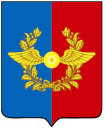 Российская ФедерацияИркутская областьУсольское районное муниципальное образованиеД У М АСреднинского городского поселения Усольского муниципального районаИркутской областиПятого созыва РЕШЕНИЕ                                          От ________2023 г.                                                                                                 № ___ р.п. СреднийО бюджете Среднинского городского поселения Усольского муниципального района Иркутской области на 2024 год и на плановый период 2025 и 2026 годовВ соответствии с Бюджетным кодексом Российской Федерации, Федеральным законом от 06 октября 2003 года № 131-ФЗ «Об общих принципах организации местного самоуправления в Российской Федерации», Решением Думы Среднинского городского поселения Усольского муниципального района Иркутской области от 30 июня 2022 года № 190 «Об утверждении Положения о бюджетном процессе в Среднинском городском поселении Усольского муниципального района Иркутской области», руководствуясь статьями 44, 58, 64 Устава Среднинского муниципального образования, Порядком формирования и использования бюджетных ассигнований Дорожного фонда Среднинского городского поселения, принятым решением Думы от 25 декабря 2013 года № 59 (в ред. от 01 ноября 2021 года № 99), Дума Среднинского городского поселения Усольского муниципального района Иркутской области Р Е Ш И Л А:Статья 1. Утвердить основные характеристики бюджета Среднинского городского поселения Усольского муниципального района Иркутской области (далее – местный бюджте) на 2024 год:прогнозируемый общий объем доходов местного бюджета в сумме 103 264,76 тыс. рублей, из них объем межбюджетных трансфертов, получаемых из других бюджетов бюджетной системы Российской Федерации, в сумме 66 522,40 тыс. рублей;общий объем расходов бюджета в сумме 103 264,76 тыс. рублей;размер дефицита 0,00 тыс. рублей.Утвердить основные характеристики бюджета Среднинского городского поселения Усольского муниципального района Иркутской области на плановый период 2025 и 2026 годов:прогнозируемый общий объем доходов бюджета на 2025 год в сумме 41 535,08 тыс. рублей, из них объем межбюджетных трансфертов, получаемых из других бюджетов бюджетной системы Российской Федерации, в сумме 2 397,70 тыс. рублей; прогнозируемый общий объем доходов бюджета на 2026 год в сумме 43 619,66 тыс. рублей, из них объем межбюджетных трансфертов, получаемых из других бюджетов бюджетной системы Российской Федерации, в сумме 1 923,80 тыс. рублей;общий объем расходов бюджета на 2024 год в сумме 41 535,08 тыс. рублей, в том числе условно утвержденные расходы в сумме 978,43 тыс. рублей, общий объем расходов бюджета на 2025 год в сумме 43 619,66 тыс. рублей, в том числе условно утвержденные расходы в сумме 1923,80 тыс. рублей; размер профицита на 2025 год 0,00 тыс. рублей, на 2026 год 0,00 тыс. рублей.Статья 2. Установить, что доходы местного бюджета, поступающие в 2024 году и на плановый период 2025 и 2026 годы, формируются в соответствии с бюджетным законодательством Российской Федерации, законодательством о налогах и сборах, законодательством об иных обязательных платежах, а также нормативами отчислений доходов в местные бюджеты от федеральных и региональных налогов и сборов, установленными Бюджетным кодексом Российской Федерации и законами Иркутской области.Доходы бюджета поселения формируются из:налоговых доходов, в том числе:доходов от региональных налогов в соответствии с нормативами, установленными Бюджетным кодексом Российской Федерации, Законом Иркутской области от 22 октября 2013 года № 74-ОЗ «О межбюджетных трансфертах и нормативных отчислений доходов в местные бюджеты»;собственных налоговых доходов от местных налогов и сборов;неналоговых доходов;безвозмездных поступлений.Статья 3. Установить прогнозируемые доходы местного бюджета на 2024 год и на плановый период 2025 и 2026 годов по классификации доходов бюджетов Российской Федерации согласно приложениям 1, 2 к настоящему Решению.Статья 4. Утвердить программы муниципальных внутренних заимствований местного бюджета Среднинского городского поселения Усольского муниципального района Иркутской области на 2024 год и на плановый период 2025 и 2026 годов согласно приложениям 13, 14, 15 к настоящему Решению.Статья 5. Утвердить распределение бюджетных ассигнований по разделам и подразделам классификации расходов бюджетов на 2024 год и на плановый период 2025 и 2026 годов согласно приложениям 3,4 к настоящему Решению.Утвердить распределение бюджетных ассигнований по разделам, подразделам, целевым статьям (государственным (муниципальным) программам и непрограммным направлениям деятельности), группам (группам и подгруппам) видов расходов и (или) по целевым статьям (государственным (муниципальным) программам и непрограммным направлениям деятельности), группам (группам и подгруппам) видов расходов классификации расходов бюджетов Среднинского городского поселения на 2024 год и на плановый период 2025 и 2026 годов согласно приложению 5,6 к настоящему Решению.Утвердить ведомственную структуру расходов бюджета по разделам, подразделам, целевым статьям (государственным (муниципальным) программам и непрограммным направлениям деятельности), группам (группам и подгруппам) видов расходов и (или) по целевым статьям (государственным (муниципальным) программам и непрограммным направлениям деятельности), группам (группам и подгруппам) видов расходов классификации расходов бюджетов на очередной финансовый год Среднинского муниципального образования на 2024 год и на плановый период 2025 и 2026 годов согласно приложению 7,8 к настоящему Решению.Статья 6. Утвердить общий объем бюджетных ассигнований, направляемых на исполнение публичных нормативных обязательств на 2024 год и на плановый период 2025 и 2026 годов составляет: на 2024 год в сумме 0,00 тыс. рублей;          на 2025 год в сумме 0,00 тыс. рублей; на 2026 год в сумме 0,00 тыс. рублей. Статья 7. Утвердить распределение бюджетных ассигнований на реализацию муниципальных программ Среднинского городского поселения Усольского муниципального района Иркутской области (далее – муниципальные программы) на 2024 год и на плановый период 2025 и 2026 годов согласно приложению 9,10 к настоящему Решению. Статья 8. Утвердить источники финансирования дефицита местного бюджета на 2024 год и на плановый период 2025 и 2026 годов согласно приложению 11,12 к настоящему Решению.Статья 9. Установить, что в расходной части местного бюджета создается резервный фонд администрации Среднинского городского поселения Усольского муниципального района Иркутской области в размере:на 2024 год в размере 200,00 тыс. рублей; на 2025 год в размере 200,00 тыс. рублей; на 2026 год в размере 200,00 тыс. рублей.Статья 10.Утвердить объем бюджетных ассигнований дорожного фонда Среднинского городского поселения Усольского муниципального района Иркутской области составляет:на 2024 год в размере 2 885,10 тыс. рублей; на 2025 год в размере 2 914,40 тыс. рублей; на 2026 год в размере 2 948,70 тыс. рублей. Бюджетные ассигнования дорожного фонда Среднинского городского поселения Усольского муниципального района Иркутской области используются, в соответствии с порядком формирования и использования бюджетных ассигнований муниципального дорожного фонда, принятым решением Думы Среднинского городского поселения от 28 апреля 2021 года № 142.Бюджетные ассигнования дорожного фонда имеют целевое назначение и не могут быть использованы на цели, не связанные с дорожной деятельностью в отношении автомобильных дорог общего пользования местного значения, капитального ремонта и ремонта дворовых территорий многоквартирных домов, проездов к дворовым территориям многоквартирных домов в границах Средненского городского поселения.Бюджетные ассигнования дорожного фонда, не использованные в текущем году, направляются на увеличение бюджета дорожного фонда в очередном финансовом году.Статья 11.В порядке и случаях, которые предусмотрены законодательством Российской Федерации о судопроизводстве, об исполнительном производстве и о несостоятельности (банкротстве), Администрация Среднинского городского поселения Усольского муниципального района Иркутской области вправе принимать решения о заключении соглашений, устанавливая условия урегулирования задолженности должников по денежным обязательствам перед местным бюджетом способами, предусмотренными законодательством.Статья 12. Утвердить объем межбюджетных трансфертов, предоставляемых другим бюджетам бюджетной системы Российской Федерации в очередном финансовом году и плановом периоде в размере: на 2024 год в размере 317,57 тыс. рублей; на 2025 год в размере 317,57 тыс. рублей; на 2026 год в размере 317,57 тыс. рублей; Статья 13.Установить, что в 2024 году и на плановый период 2025 и 2026 годов за счет средств местного бюджета предоставляются субсидии:Муниципальному бюджетному учреждению культуры «Культурно-спортивный центр «Полет»:а) на финансовое обеспечение выполнения ими муниципального задания, рассчитанные с учетом нормативных затрат на оказание ими муниципальных услуг и нормативных затрат на содержание муниципального имущества. б) на иные цели, связанные с:развитием материально-технической базы;проведением текущего ремонта зданий и сооружений;проведением мероприятий по благоустройству территории;проведение капитального ремонта зданий и сооружений;разработкой и экспертизой проектной документации на проведение капитального ремонта зданий и сооружений;реализацией мероприятий в сфере образования, культуры и искусства, направленных на развитие учреждения;реализацией мероприятий по работе с детьми и молодежью;реализацией мероприятий, направленных на профилактику безнадзорности и правонарушений несовершеннолетних;реализацией мероприятий по организации и обеспечению отдыха и оздоровления детей (за исключением организации отдыха детей в каникулярное время);реализацией мероприятий в сфере образования, социальной политики, культуры, спорта и физической культуры;реализацией мероприятий, связанных с ликвидацией последствий чрезвычайных ситуаций муниципального и регионального характера;реализацией мероприятий, связанных с подготовкой и проведением спортивных мероприятий;Порядок определения объема и условия предоставления указанных в настоящих подпунктах субсидий устанавливается постановлением администрации Среднинского городского поселения Усольского муниципального района Иркутской области.Статья 14. Утвердить верхний предел внутреннего муниципального долга:по состоянию на 1 января 2024 года в размере 0,00 тыс. рублей, в том числе верхний предел долга по муниципальным гарантиям – 0,00 тыс. рублей;по состоянию на 1 января 2025 года в размере 0,00 тыс. рублей, в том числе верхний предел долга по муниципальным гарантиям – 0,00 тыс. рублей.по состоянию на 1 января 2026 года в размере 0,00 тыс. рублей, в том числе верхний предел долга по муниципальным гарантиям – 0,00 тыс. рублей.Статья 15.Установить, что остатки средств местного бюджета на начало 2024 года, за исключением остатков бюджетных ассигнований дорожного фонда Среднинского городского поселения Усольского муниципального района Иркутской области и остатков неиспользованных межбюджетных трансфертов, имеющих целевое назначение, в объеме до 100 процентов могут направляться в 2024 году на покрытие временных кассовых разрывов, возникающих при исполнении бюджета Среднинского городского поселения, и на увеличение бюджетных ассигнований на оплату заключенных от имени администрации Среднинского городского поселения Усольского муниципального района Иркутской области муниципальных контрактов на поставку товаров, выполнения работ, оказание услуг, подлежавших, в соответствии с условием этих муниципальных контрактов оплате в отчетном 2023  году, не превышающему сумму остатка не использованных бюджетных ассигнований на указанные цели.Статья 17.Установить, что в соответствии с пунктом 3 статьи 217 Бюджетного кодекса Российской Федерации следующие основания для внесения изменений в показатели сводной бюджетной росписи местного бюджета, связанные с особенностями исполнения бюджета Среднинского городского поселения Усольского муниципального образования Иркутской области: внесение изменений в установленном порядке в муниципальные программы в пределах общей суммы, утвержденной решением о бюджете;перераспределение бюджетных ассигнований между муниципальными программами в пределах общей суммы, утвержденной соответсвующему главному распорядителю средств местного бюджета; перераспределение бюджетных ассигнований между видами расходов классификации расходов бюджетов в связи с изменением показателей бюджетной росписи главного распорядителя средств бюджета поселения по кодам расходов классификации операции сектора государственного управления классификации расходов бюджетов в пределах бюджетных ассигнований, утвержденных по советующим целевым статьям классификации расходов бюджета поселения;  внесение изменений в Указания о порядке применения бюджетной классификации Российской Федерации, утверждаемые Министерством финансов Российской Федерации; уточнение кодов видов расходов классификации расходов бюджетов; ликвидация, реорганизация, изменение наименования органов исполнительной власти Среднинского муниципального образования, муниципальных бюджетных учреждений, в отношении которых администрация Среднинского городского поселения Усольского муниципального образования Иркутской области является учредителем; перераспределение бюджетных ассигнований, предусмотренных главному распорядителю средств местного бюджета на предоставление бюджетным учреждениям, в отношении которых администрация Среднинского городского поселения Усольского муниципального образования Иркутской области является учредителем, субсидии на финансовое обеспечение выполнения ими государственного (муниципального) задания, и субсидии на иные цели, между разделами, подразделами, целевыми статьями, видами расходов классификации расходов бюджета; распределение межбюджетных трансфертов бюджету поселения законами о внесении изменений в бюджет Иркутской области и решениями Думы Усольского муниципального района Иркутской области, поступление уведомлений по расчетам между бюджетами по межбюджетным трансфертам, а также уменьшение объемов бюджетных ассигнований по межбюджетным трансфертам, распределенных бюджету поселения в законах о внесении изменений в бюджет Иркутской области и решениями Думы Усольского муниципального района Иркутской области, имеющих целевое назначение и утвержденных настоящим решением; перераспределение бюджетных ассигнований между разделами, подразделами, целевыми статьями, видами расходов на сумму средств, необходимых для выполнения условий софинансирования, установленных для получения межбюджетных трансфертов, предоставляемых бюджету поселения из бюджетов бюджетной системы Российской Федерации в форме субсидий, в том числе путем введения новых кодов классификации расходов бюджета поселения – в пределах бюджетных ассигнований, предусмотренных соответствующему главному распорядителю средств бюджета поселения. Статья 18. Опубликовать настоящее Решение в газете «Информационный бюллетень Среднинского муниципального образования» и разместить в сетевом издании «Официальный сайт городского поселения Среднинского муниципального образования» в информационно-телекоммуникационной сети Интернет (http: srednyadm.ru).Статья 19. Настоящее Решение вступает в силу со дня его официального опубликования, но не ранее 1 января 2024 года.Председатель Думы Среднинского городского поселения Усольского муниципального района Иркутской области	                                   Л.В. СпиваковаГлава Среднинского городского поселения                                                        Усольского муниципального района                                                       М.А. СемёноваПрогнозируемые доходы на 2024 год бюджета Среднинского городского поселения Усольского муниципального района Иркутской области		                 (тыс. рублей)Глава Среднинского городского поселенияУсольского муниципального района                                                      М. А. СемёноваПрогнозируемые доходы на плановый период 2025 и 2026 годовбюджета Среднинского городского поселения Усольского муниципального района Иркутской области                  (тыс. рублей)Глава Среднинского городского поселенияУсольского муниципального района                                                      М. А. СемёноваРаспределение бюджетных ассигнований по разделам и подразделам классификации расходов бюджетов на 2024 год(тыс. рублей)Глава Среднинского городского поселенияУсольского муниципального района                                                      М. А. СемёноваРаспределение бюджетных ассигнований по разделам и подразделам классификации расходов бюджетов на плановый период 2025 и 2026 годов(тыс. рублей)Глава Среднинского городского поселенияУсольского муниципального района                                                        М. А. СемёноваРаспределение бюджетных ассигнований по разделам, подразделам, целевым статьям (государственным (муниципальным) программам и непрограммным направлениям деятельности), группам (группам и подгруппам) видов расходов и (или) по целевым статьям (государственным (муниципальным) программам и непрограммным направлениям деятельности), группам (группам и подгруппам) видов расходов классификации расходов бюджетов Среднинского городского поселения Усольского муниципального района Иркутской области на 2024 год (тыс. рублей)Глава Среднинского городского поселенияУсольского муниципального района                                                       М. А. СемёноваРаспределение бюджетных ассигнований по разделам, подразделам, целевым статьям (государственным (муниципальным) программам и непрограммным направлениям деятельности), группам (группам и подгруппам) видов расходов и (или) по целевым статьям (государственным (муниципальным) программам и непрограммным направлениям деятельности), группам (группам и подгруппам) видов расходов классификации расходов бюджетов Среднинского городского поселения Усольского муниципального района Иркутской области на плановый период 2025 и 2026 годов(тыс. рублей)Глава Среднинского городского поселенияУсольского муниципального района                                                      М. А. СемёноваВедомственная структура расходов бюджета по разделам, подразделам, целевым статьям (государственным (муниципальным) программам и непрограммным направлениям деятельности), группам (группам и подгруппам) видов расходов и (или) по целевым статьям (государственным (муниципальным) программам и непрограммным направлениям деятельности), группам (группам и подгруппам) видов расходов классификации расходов бюджетов Среднинского городского поселения Усольского муниципального района Иркутской области на 2024 год (тыс. рублей)Глава Среднинского городского поселенияУсольского муниципального района                                                      М. А. СемёноваВедомственная структура расходов бюджета по разделам, подразделам, целевым статьям (государственным (муниципальным) программам и непрограммным направлениям деятельности), группам (группам и подгруппам) видов расходов и (или) по целевым статьям (государственным (муниципальным) программам и непрограммным направлениям деятельности), группам (группам и подгруппам) видов расходов классификации расходов бюджетов Среднинского городского поселения Усольского муниципального района Иркутской области на плановый период 2025 и 2026 годов(тыс. рублей)Глава Среднинского городского поселенияУсольского муниципального района                                                      М. А. СемёноваРаспределение бюджетных ассигнований на реализацию муниципальных программ на 2024 год(тыс. рублей)Глава Среднинского городского поселенияУсольского муниципального района                                                      М. А. СемёноваРаспределение бюджетных ассигнований на реализацию муниципальных программ на плановый период 2025 и 2026 годов(тыс. рублей)Глава Среднинского городского поселенияУсольского муниципального района                                                      М. А. СемёноваИсточники внутреннего финансирования дефицита бюджета Среднинского городского поселения Усольского муниципального района Иркутской области на 2024 год(тыс. рублей)Глава Среднинского городского поселенияУсольского муниципального района                                                      М. А. СемёноваИсточники внутреннего финансирования дефицита бюджета Среднинского городского поселения Усольского муниципального района Иркутской области на плановый период 2025 и 2026 годов(тыс. рублей)Глава Среднинского городского поселенияУсольского муниципального района                                                     М. А. СемёноваПрограмма муниципальных внутренних заимствований Среднинского городского поселения Усольского муниципального района Иркутской области на 2024 год(тыс. рублей)Глава Среднинского городского поселенияУсольского муниципального района                                                      М. А. СемёноваПрограмма муниципальных внутренних заимствований Среднинского городского поселения Усольского муниципального района Иркутской области на 2025 год(тыс. рублей)Глава Среднинского городского поселенияУсольского муниципального района                                                      М. А. СемёноваПрограмма муниципальных внутренних заимствований Среднинского городского поселения Усольского муниципального района Иркутской области на 2026 год(тыс. рублей)Глава Среднинского городского поселенияУсольского муниципального района                                                        М. А. СемёноваИНФОРМАЦИЯ ПО ДОЛГОВЫМ ОБЯЗАТЕЛЬСТВАМ СРЕДНИНСКОГО ГОРОДСКОГО ПОСЕЛЕНИЯ УСОЛЬСКОГО МУНИЦИПАЛЬНОГО РАЙОНА ИРКУТСКОЙ ОБЛАСТИ НА ПЛАНОВЫЙ ПЕРИОД 2024 ГОД(тыс. рублей)Глава Среднинского городского поселенияУсольского муниципального района                                                      М. А. СемёноваИНФОРМАЦИЯ ПО ДОЛГОВЫМ ОБЯЗАТЕЛЬСТВАМ СРЕДНИНСКОГО ГОРОДСКОГО ПОСЕЛЕНИЯ УСОЛЬСКОГО МУНИЦИПАЛЬНОГО РАЙОНА ИРКУТСКОЙ ОБЛАСТИ НА ПЛАНОВЫЙ ПЕРИОД 2025 ГОД(тыс. рублей)Глава Среднинского городского поселенияУсольского муниципального района                                                      М. А. СемёноваИНФОРМАЦИЯ ПО ДОЛГОВЫМ ОБЯЗАТЕЛЬСТВАМ СРЕДНИНСКОГО ГОРОДСКОГО ПОСЕЛЕНИЯ УСОЛЬСКОГО МУНИЦИПАЛЬНОГО РАЙОНА ИРКУТСКОЙ ОБЛАСТИ НА ПЛАНОВЫЙ ПЕРИОД 2026 ГОД(тыс. рублей)Глава Среднинского городского поселенияУсольского муниципального района                                                      М. А. Семёнова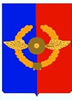 Российская ФедерацияА Д М И Н И С Т Р А Ц И Я Среднинского городского поселенияУсольского муниципального районаИркутской областиПояснительная записка к проекту бюджета Среднинского городского поселения Усольского муниципального района Иркутской области на 2024 год и на плановый период 2025 и 2026 годов1. Субъект правотворческой инициативы: Проект Решения Думы «О бюджете Среднинского городского поселения Усольского муниципального района Иркутской области на 2024 год и на плановый период 2025 и 2026 годов» (далее – проект решения о бюджете) разработан администрацией Среднинского городского поселения Усольского муниципального района Иркутской области (далее – администрацией) выносится на публичные слушания, рассмотрение и принятие в Думу Среднинского городского поселения.2. Правовое основание принятия проекта закона: Бюджетный кодекс Российской Федерации, Налоговый Кодекс, Федеральный закон от 06 октября 2003 года № 131-ФЗ «Об общих принципах организации местного самоуправления в Российской Федерации»; статьями 44, 58, 64 Устава Среднинского городского поселения Усольского муниципального района Иркутской, Решение Думы Среднинского городского поселения  от 30 июня 2022 года № 190 «Об утверждении Положения о бюджетном процессе в Среднинском городском поселении Усольского муниципального района Иркутской области»3. Состояние правового регулирования в данной сфере; обоснование целесообразности принятия проекта решения:Проект решения о бюджете подготовлен в соответствии с требованиями Бюджетного кодекса Российской Федерации, Решением Думы Среднинского городского поселения от 30 июня 2022 года № 190 «Об утверждении Положения о бюджетном процессе в Среднинском городском поселении Усольского муниципального района Иркутской области.4. Предмет правового регулирования и основные правовые предписания:Предметом правового регулирования проекта решения о бюджете является утверждение параметров бюджета Среднинского городского поселения Усольского муниципального района Иркутской области на 2024 год и на плановый период 2025 и 2026 годов.5. Перечень правовых актов органа местного самоуправления, принятия, отмены, изменения либо признания утратившими силу которых потребует принятие проекта закона.Принятие проекта решения о бюджете не повлечет необходимость принятия, отмены, изменения либо признания утратившими силу других правовых актов за исключением тех, которые указаны в тексте проекта решения о бюджете.6. Состав участников, с которыми проект решения согласован:Проект решения о бюджете прошел все необходимые согласования.При подготовке проекта решения о бюджете учтены ожидаемые параметры исполнения бюджета за 2023 год, основные параметры прогноза социально-экономического развития поселения на 2024 год и на плановый период 2025 и 2026 годов, изменения налогового и бюджетного законодательства, вступающие в силу с 1 января 2024 года. Основные параметры бюджета Среднинского городского поселения на 2024 год и на плановый период 2025 и 2026 годов представлены в таблице 1.Таблица 1. Основные параметры бюджета Среднинского городского поселения на 2024 год и на плановый период 2025 и 2026 годов (тыс. рублей)Доходы При подготовке прогноза доходов на 2024 год и на плановый период 2025 и 2026 годов учтены положения проекта закона Иркутской области №ПЗ-1271 «Об областном бюджете на 2024 год и на плановый период 2025 и 2026 годов».В соответствии со статьей 169 Бюджетного кодекса Российской Федерации составление доходной части проекта решения о бюджете на 2024  год и на плановый период 2025 и 2026 годов осуществлялось на основе прогноза социально-экономического развития Среднинского городского поселения Усольского муниципального района на 2024 год и на плановый период 2025 и 2026 годов (далее – прогноза социально-экономического развития). При прогнозировании доходов использовался базовый вариант.Основные характеристики прогноза поступлений доходов в бюджет Среднинского городского поселения Усольского муниципального района Иркутской области на 2024 год и на плановый период 2025 и 2026 годов (далее – бюджет поселения) с учетом изменения бюджетного и налогового законодательства представлены в таблице 2.Таблица 2. Показатели поступления доходов в бюджет Среднинского городского поселения в 2022 – 2026 годах с учетом изменения бюджетного и налогового законодательства(тыс. рублей)Так, доходы бюджета поселения на 2024 год запланированы в сумме 103 264,76 тыс. рублей, что на 52 170,00 тыс. рублей (+102,10%) выше ожидаемого поступления в 2023 году. Налоговые и неналоговые доходы составят 36 742,36 тыс. рублей, что на 2 982,80 тыс. рублей (+8,84 %) выше ожидаемого поступления в 2023 году.В 2024 году наблюдается увеличение объема безвозмездных поступлений на 49 187,20 тыс. рублей (283,74%) выше ожидаемого поступления в 2023 году, в связи с поступлением субсидии из областного бюджета на реализацию мероприятия по капитальному ремонту объектов муниципальной собственности в сфере культуры (ГДО) на 2020 – 2025 годы.В 2025 году доходы бюджета поселения прогнозируются в объеме 41 535,08 тыс. рублей, в том числе налоговые и неналоговые доходы –39 137,38 тыс. рублей, что на 2 395,02 тысячи рублей (+106,52% к 2024 году) выше ожидаемого поступления в 2024 году.В 2026 году доходы бюджета поселения прогнозируются в объеме 43 619,66 тыс. рублей, в том числе налоговые и неналоговые доходы – 41 695,86 тыс.  рублей (+5,02 % к 2025 году).Особенности расчета поступлений в бюджет поселения по отдельным видам налогов:В соответствии со статьей 61 Бюджетного кодекса РФ в бюджеты поселений зачисляются налоговые доходы от следующих федеральных, местных налогов, устанавливаемых представительными органами поселений в соответствии с законодательством Российской Федерации о налогах и сборах:земельного налога - по нормативу 100 процентов;налога на имущество физических лиц – по нормативу 100 процентов.единого сельскохозяйственного налога – по нормативу 50 процентов;налога на доходы физических лиц - по нормативу 10 процентов.Налоговые и неналоговые доходы формируют 6 основных доходных источников: налога на доходы физических лиц; акцизы по подакцизным товарам (продукции), производимым на территории Российской Федерации; налоги на совокупный доход (единый сельскохозяйственный налог); налоги на имущество (налог на имущество физических лиц, земельный налог); государственная пошлина; доходы от использования имущества, находящегося в государственной и муниципальной собственности( доходы от сдачи в аренду имущества, составляющего казну городских поселений (за исключением земельных участков)).Налог на доходы физических лиц (КБК 182 1 01 02000 01 0000 110)Прогноз поступления налога на доходы физических лиц на 2024 год и на плановый период 2025 и 2026 годов соответствует прогнозу Межрайонной ИФНС России № 21 по Иркутской области на 2023 – 2026 годы. Общий объем поступлений по налогу на доходы физических лиц на 2024 год запланирован в сумме 35 328,98 тыс. рублей (+7,89% к ожидаемым поступлениям 2023 года), на 2025 год – 37 694,63 тыс. рублей (+6,70 % к ожидаемым поступлениям 2024 года), на 2026 год – 40 218,72 тыс. рублей (+6,70 % к ожидаемым поступлениям 2025 года).Акцизы по подакцизным товарам (продукции), производимым на территории Российской Федерации (КБК 182 1 03 02000 01 0000 110)Общая сумма поступления акцизов по подакцизным товарам (продукции), производимым на территории Российской Федерации, в бюджет поселения на 2024 год составит 962,00 тыс. рублей (на 10,17 % выше ожидаемых поступлений 2023 года), на 2025 год – 991,30 тыс. рублей (+ 3,05 % к прогнозируемым поступлениям 2024 года); на 2026 год – 1 025,60 тыс. рублей (+ 3,46 к прогнозируемым поступлениям 2025 года).Прогнозирование поступления акцизов по подакцизным товарам (продукции), производимым на территории Российской Федерации, в бюджет поселения осуществлено на основании прогноза налоговых доходов от акцизов на нефтепродукты, зачисляемых в бюджеты образований Иркутской области, в целях формирования дорожных фондов на 2024 –2026 годы.Налог на совокупный доход (КБК 182 1 05 00000 00 0000 000)Единый сельскохозяйственный налог. Прогноз поступления единого сельскохозяйственного налога на 2024 год и на плановый период 2025 и 2026 годов соответствует прогнозу Межрайонной ИФНС России № 21 по Иркутской области на 2023 – 2026 годы. Общий объем поступлений налога запланирован на 2024 год в размере 1,94 тыс. рублей (+4,30 % к прогнозируемым поступлениям 2023 года); на 2025 год – 2,01 тыс. рублей (3,61 % % к прогнозируемым поступлениям 2024 года); на 2026 год – 2,10 тыс. рублей (4,48 % % к прогнозируемым поступлениям 2025 года).Налоги на имущество (КБК 182 1 06 00000 00 0000 000)Прогноз поступления налогов на имущество на 2024 год и на плановый период 2025 и 2026 годов соответствует прогнозу Межрайонной ИФНС России № 21 по Иркутской области на 2023 – 2026 годы и составит ежегодно 237,98 тыс. рублей (+116, 35%), в том числе: налог на имущество физических лиц – 30,32 тыс. рублей, ежегодно;земельный налог с организаций, обладающих земельным участком, расположенным в границах городских поселений – 130,50 тыс. рублей, ежегодно;земельный налог с физических лиц, обладающих земельным участком, расположенным в границах городских поселений – 77,16 тыс. рублей, ежегодно.Государственная пошлина (КБК 901 1 08 00000 00 0000 000)Прогноз поступлений по государственной пошлине в 2024 – 2025 годы, зачисляемой в бюджет, определён как 100 % к ожидаемым поступлениям 2023 года и составит 10 тыс. рублей, ежегодно.Доходы от использования имущества, находящегося в государственной и муниципальной собственности (КБК 901 1 11 00000 00 0000 000)Доходы от сдачи в аренду имущества, составляющего казну городских поселений (за исключением земельных участков).Согласно заключенным договорам от 30 марта 2022 года на срок действия с 01 апреля 2022 года по 31 марта 2027 года на аренду части нежилого помещения администрации Среднинского городского поселения ежегодный прогнозируемый доход в бюджет поселения составит 201,46 тыс. рублей, в том числе: ИП Кадрова – 2 166,67 руб./месяц, ИП Егорова – 5 872,00 руб./месяц,ИП Селиванова – 8 750,00 руб./месяцИтого (16 788,67*12)/1000 = 201,46 тыс. рублей в год.	Безвозмездные поступления (КБК 901 2 00 00000 00 0000 000)Объем безвозмездных поступлений в бюджет поселения на 2024 год и на плановый период 2025 и 2026 годов определен в соответствии с проектом закона Иркутской области №ПЗ-1271 «Об областном бюджете на 2024 год и на плановый период 2025 и 2026 годов», заключенными с областными органами соглашениями. Прогнозируемые в 2024 году безвозмездные поступления составят 66 522,40 тыс. рублей, что на 49 187,20 тыс. рублей (283,74%) выше ожидаемого поступления в 2023 году. В 2025 году безвозмездные поступления запланированы в размере 2 397,70 тыс. рублей (-96,40% к уровню 2024 года), в 2026 году –1 923,80 тыс. рублей (-19,76 % к уровню 2025 года), в том числе:субсидии бюджетам «На реализацию мероприятия по капитальному ремонту объектов муниципальной собственности в сфере культуры (ГДО) на 2020 – 2025 годы» на 2024 год в сумме 64 141,70 тыс. рублей, на 2025 и 2026 годы поступления не планируется; прочие субсидии бюджетам городских поселений Реализация мероприятий перечня проектов народных инициатив) в сумме 1 923,10 тыс. рублей, ежегодно;субвенции бюджетам городских поселений на выполнение передаваемых полномочий субъектов Российской Федерации в сумме 0,7 тыс. рублей, ежегодно.субвенции бюджетам городских поселений на осуществление первичного воинского учета органами местного самоуправления поселений муниципальных и городских округов на 2024 год в сумме 456,90 тыс. рублей, на 2025 год в сумме 473,90 тыс. рублей, на 2026 год – 0,00 тыс. рублей. Расходы Планирование бюджетных ассигнований областного бюджета по расходам на 2024 – 2026 годы осуществлено с учетом:основных приоритетов социально-экономического развития поселения;необходимости достижения показателей по муниципальным программам, утвержденных администрацией Среднинского городского поселения Усольского муниципального района Иркутской области (далее – муниципальных программ).Общий объем расходов на реализацию муниципальных программ на 2024 год составляет 102 807,16 тыс. рублей (99,56% от общего объема расходов), на 2025 год – 41 060,48 тыс. рублей (98,86% от общего объема расходов), на 2026 год – 43 618,96 тыс. рублей (99,99 % от общего объема).В структуре расходов на 2024 год наибольший удельный вес занимают расходы:на основное мероприятие «Обеспечение деятельности МБУК «КСЦ Полет» на 2020 – 2026 годы» – 76,80 % от общего объема расходов в 2024 году;на подпрограмму «Обеспечение деятельности администрации Среднинского городского поселении Усольского муниципального района Иркутской области на 2020 – 2026 годы» в 2025 году 48,53 %, в 2026 году 47,62 % от общего объема расходов в соответствующем году.Объем расходов по непрограммным направлениям, источником финансирования которых являются межбюджетные трансферты из областного бюджета, имеющие целевое назначение, запланирован в соответствии проектом закона Иркутской области №ПЗ-1271 «Об областном бюджете на 2024 год и на плановый период 2025 и 2026 годов» на 2024 год в сумме 457,60 тыс. рублей (0,44% от общего объема расходов бюджета), на 2025 год – 474,60 тыс. рублей (1,14%), на 2026 год – 0,7 тыс. рублей (менее 0,01%).Муниципальная программа «Устойчивое развитие экономической базы Среднинского городского поселении Усольского муниципального района Иркутской области на 2020 – 2026 годы»Общий объем финансирования, в соответствии с проектом решения о бюджете, муниципальной программы на 2024 год составляет 19 478,42 тыс. рублей, на 2025 год – 20 156,37 тыс. рублей, на 2026 год – 20 722,22 тыс. рублей.Финансовое обеспечение реализации муниципальной программы представлено в таблице 3.1.Таблица 3.1. Финансовое обеспечение реализации муниципальной программы «Устойчивое развитие экономической базы Среднинского городского поселении Усольского муниципального района Иркутской области на 2020 – 2026 годы»(тыс. рублей)В структуре муниципальной программы запланирована реализация двух подпрограмм.По подпрограмме «Обеспечение деятельности главы Среднинского городского поселении Усольского муниципального района Иркутской области на 2020 – 2026 годы» объем бюджетных ассигнований запланирован в сумме 2 476,37 тыс. рублей ежегодно, в том числе:заработная плата – 1 901,97 тыс. рублей (согласно штатному расписанию)начисление на оплату труда – 574, 40 тыс. рублей.По подпрограмме «Обеспечение деятельности администрации Среднинского городского поселении Усольского муниципального района Иркутской области на 2020 – 2026 годы» объем бюджетных ассигнований на 2024 год запланирован в сумме 17 002,05 тыс. рублей, на 2025 год – 17 680,00 тыс. рублей, на 2026 год – 18 295,85 тыс. рублей.В целях реализации подпрограммы на 2024 год предусмотрены расходы на:выплаты персоналу в целях обеспечения выполнения функций государственными (муниципальными) органами, казенными учреждениями, органами управления государственными внебюджетными фондами в сумме 12 705,60 тыс. рублей:заработная плата – 9 720,12 тыс. рублей;начисление на оплату труда – 2 935,48 тыс. рублей;социальные пособия и компенсации персоналу в денежной форме» (больничные листы) – 50,00 тыс. рублей.закупку товаров, работ и услуг для обеспечения государственных (муниципальных) нужд на 2024 год в сумме 3 578,88 тыс. рублей, в том числе:услуги связи – 180,00 тыс. рублей;услуги почтовой связи – 22, 00 тыс. рублей;коммунальные услуги (водоотведение, холодное водоснабжение, негативное воздействие на работу центральной системы, ТБО) – 45,25 тыс. рублей;коммунальные услуги (закупка энергетических ресурсов) – 2 083,36 тыс. рублей;услуги по содержанию имущества (ремонт и обслуживание оргтехники, техническое обслуживание автомобиля, прочие услуги и работы по текущему ремонту в здании администрации) 128,00 тыс. рублей;прочие услуги (оказание услуг в области информационных технологий) – 444,77 тыс. рублей;прочие услуги (обслуживание охранной сигнализации в администрации, ОСАГО, медосмотры работников администрации, гидрав. испытание системы отопления, прочая закупка услуг) – 131,50 тыс. рублей;увеличение стоимости материальных запасов (увеличение стоимости основных средств, ГСМ, запчасти и комплектующие для орг. техники, материалы однократного применения) – 544,00 тыс. рублей;прочие (транспортные налоги, оплата взноса в ассоциацию муниципальных образований) – 20,00 тыс. рублей;профессиональную подготовку, переподготовку и повышение квалификации персонала – 20,00 тыс. рублей;основное мероприятие «Обеспечение финансовыми средствами резервного фонда Среднинского городского поселении Усольского муниципального района Иркутской области на 2020 – 2026 годы» – 200,00 тыс. рублей, в том числе:резервные фонды исполнительных органов государственной власти субъектов Российской Федерации – 200,00 тыс. рублей;					основное мероприятие «Информационное обеспечение Среднинского городского поселении Усольского муниципального района Иркутской области на 2020 – 2026 годы» – 20,00 тыс. рублей, в том числе:расходы на печать публичных нормативно-правовых актов в средствах массовой информации – в официальном периодическом печатном издании (газете) «Информационный бюллетень Среднинского муниципального образования» (заправка картриджа) – 20,00 тыс. рублей;основное мероприятие «Осуществление полномочий Российской Федерации в области содействия занятости населения, включая расходы по осуществлению этих полномочий на 2020 – 2026 годы» – 140,00 тыс. рублей, в том числе:заработная плата (оплата труда подростков в летний период, оплата труда работников от ЦЗН) – 107,53 тыс. рублей; начисления на оплату труда – 32,47 тыс. рублей.основное мероприятие «Межбюджетные трансферты бюджетам муниципальных районов из бюджетов поселений и межбюджетные трансферты бюджетам поселений из бюджетов муниципальных районов на осуществление части полномочий по решению вопросов местного значения в соответствии с заключенными соглашениями на 2020 – 2026 годы» – 317,57 тыс. рублей, в том числе:осуществление внешнего муниципального финансового контроля – 317,57 тыс. рублей.Муниципальная программа «Социальная поддержка в Среднинском городском поселении Усольского муниципального района Иркутской области на 2020 – 2026 годы»Общий объем финансирования, в соответствии с проектом решения о бюджете, муниципальной программы на 2024 год составляет 212,86 тыс. рублей, на 2025  и 2026 годы – 445,86 тыс. рублей, ежегодно. Финансовое обеспечение реализации муниципальной программы представлено в таблице 3.2.Таблица 3.2. Финансовое обеспечение реализации муниципальной программы «Социальная поддержка в Среднинском городском поселении Усольского муниципального района Иркутской области на 2020 – 2026 годы»(тыс. рублей)В структуре муниципальной программы запланирована реализация трех основных мероприятий. На основное мероприятие «Поддержка социально ориентированных некоммерческих организаций на территории Среднинского городского поселении Усольского муниципального района Иркутской области на 2020 – 2026 годы» объем бюджетных ассигнований запланирован на 2024 год 0,00 тыс. рублей, на 2025 и 2026 годы – 150,00 тыс. рублей, ежегодноВ целях реализации основного мероприятия предусмотрены расходы на оказание подарочной, информационно – методической и консультативной поддержки социально ориентированным некоммерческим организациям (в соответствии с мероприятиями муниципальной программы).На основное мероприятие «Старшее поколение на 2020 – 2026 годы» объем бюджетных ассигнований запланирован на 2024 год 30 тыс. рублей, на 2025 и 2026 год – 113,00 тыс. рублей. В целях реализации основного мероприятия предусмотрены расходы на увеличение стоимости прочих материальных запасов однократного применения: (покупка венков (в случае смерти ветеранов, участников ВОВ), цветов юбилярам; поздравление с днем пожилого человека, участников ВОВ с днем Защитника Отечества, женщин-участников ВОВ, тружениц тыла; оказание помощи вдовам погибших участников СВО)На основное мероприятие «Пенсионное обеспечение на 2020 – 2026 годы» объем бюджетных ассигнований запланирован в размере 182,86 тыс. рублей ежегодно.В целях реализации основного мероприятия предусмотрены расходы на выплату доплаты к пенсии, пособию муниципальным служащим. Муниципальная программа «О противодействии терроризму и экстремизму, обеспечение пожарной безопасности на территории Среднинского городского поселения Усольского муниципального образования Иркутской области на 2020 – 2026 годы»Общий объем финансирования, в соответствии с проектом решения о бюджете, муниципальной программы на 2024 год составляет 130,40 тыс. рублей, на 2025 и 2026 годы 161,50 ты. рублей, ежегодно. Финансовое обеспечение реализации муниципальной программы представлено в таблице 3.3.Таблица 3.3. Финансовое обеспечение реализации муниципальной программы «О противодействии терроризму и экстремизму, обеспечение пожарной безопасности на территории Среднинского городского поселения Усольского муниципального района Иркутской области на 2020 – 2026 годы»(тыс. рублей)В структуре муниципальной программы запланирована реализация двух основных мероприятий. На основное мероприятие «Защита населения и территории Среднинского городского поселении Усольского муниципального района Иркутской области от чрезвычайных ситуаций и экстремизму, обеспечение пожарной безопасности на 2020 – 2026 годы» объем бюджетных ассигнований на 2024 год запланирован в сумме 127,40 тыс. рублей, на 2025 и 2026 годы – 150,00 тыс. рубелей, ежегодно.В целях реализации основного мероприятия в 2024 году предусмотрены расходы на:приобретение (изготовление) аншлагов, баннеров, плакатов по противопожарной тематике и тематике в области ЧС, информационные стенды, плакаты. листовки – 3,00 тыс. рублей;услуги по содержанию имущества (техническое обслуживание установок автоматической пожарной сигнализации ООО «Легион Монтаж Спецавтоматика» в здании; заправка огнетушителей; выполнение минерализованных полос, скашивание растительности, обустройство источников наружного противопожарного водоснабжения; Текущий ремонт и монтаж системы видеонаблюдения) – 124,40 тыс. рублей.На основное мероприятие «Защита населения и территории Среднинского городского поселения Усольского муниципального района Иркутской области от чрезвычайных ситуации, связанных с терроризмом и его проявлениями на 2021 – 2026 годы» объем бюджетных ассигнований на 2024 год запланирован в сумме 3,00 тыс. рублей, на 2025 и 2026 годы –11,50 тыс. рубелей, ежегодно.В целях реализации основного мероприятия в 2024 году предусмотрены расходы на увеличение стоимости прочих материальных запасов однократного применения (приобретение (изготовление) аншлагов, баннеров, плакатов по тематике в области ЧС, информационные стенды, плакаты. листовки) – 3,00 тыс. рублей.Муниципальная программа «Благоустройство, дорожное хозяйство и развитие коммунальной инфраструктуры в Среднинском городском поселении Усольского муниципального района Иркутской области на 2020 – 2026 годы»Общий объем финансирования, в соответствии с проектом решения о бюджете, муниципальной программы на 2024 год составляет 3 677,73 тыс. рублей, на 2025 год – 12 753,13 тыс. рублей, на 2026 год – 14 695,76 тыс. рублей.Финансовое обеспечение реализации муниципальной программы представлено в таблице 3.4.Таблица 3.4. Финансовое обеспечение реализации муниципальной программы «Благоустройство, дорожное хозяйство и развитие коммунальной инфраструктуры в Среднинском городском поселении Усольского муниципального района Иркутской области на 2020 – 2026 годы»(тыс. рублей)В структуре муниципальной программы запланирована реализация двух основных мероприятий. На основное мероприятие «Осуществление дорожной деятельности на территории Среднинского городского поселения Усольского муниципального района Иркутской области на 2020 – 2026 годы» объем бюджетных ассигнований на 2024 год запланирован в сумме 2 885,10 тыс. рублей, на 2025 год – 2 914,40 тыс. рублей, на 2025 год – 2 948,70 тыс. рублей.В целях реализации основного мероприятия на 2024 год предусмотрены расходы на:Работы, услуги по содержанию имущества – 962,00 тыс. рублей;Реализация мероприятий перечня проектов народных инициатив – 1 923,10 тыс. рублей. На основное мероприятие «Благоустройство территории на 2020 – 2026 годы» объем бюджетных ассигнований на 2024 год запланирован в сумме 792,63 тыс. рублей, на 2025 год – 9 838,73 тыс. рублей, на 2025 год – 11 747,06 тыс. рублей.В целях реализации основного мероприятия на 2024 год предусмотрены расходы на:работы, услуги по содержанию имущества (услуги по уборке несанкционированных свалок, текущему содержанию дорого общего пользования местного назначения, пешеходных дорожек, площадок в зимний период, техническое обслуживание уличного освещения) – 728,63 тыс. рублей;прочие услуги (аккарицидная обработка от клещей, разработка сметной документации, прочие услуги по благоустройству территорий) – 64,00 тыс. рублей.Муниципальная программа «Формирование современной городской среды Среднинского городского поселения Усольского муниципального района Иркутской области на 2018 – 2024 годы»Общий объем финансирования, в соответствии с проектом решения о бюджете, муниципальной программы в 2024 году составляет 0,00 тыс. рублей.Реализация основных мероприятий, в рамках муниципальной программы, не предусмотрена в 2024 году.Муниципальная программа «Развитие духовно-нравственного воспитания и физического развития молодежи в Среднинском городском поселении Усольского муниципального района Иркутской области 2020 – 2026 годы»Общий объем финансирования, в соответствии с проектом решения о бюджете, муниципальной программы на 2024 год составляет 79 307,75 тыс. рублей, на 2025 год – 7 543,62 тыс. рублей, на 2026 год – 7 543,62 тыс. рублей.Финансовое обеспечение реализации муниципальной программы представлено в таблице 3.5.Таблица 3.5. Финансовое обеспечение реализации муниципальной программы «Развитие духовно-нравственного воспитания и физического развития молодежи в Среднинском городском поселении Усольского муниципального района Иркутской области 2020 – 2026 годы»(тыс. рублей)В структуре муниципальной программы запланирована реализация основного мероприятия «Обеспечение деятельности МБУК «КСЦ Полет» на 2020 – 2026 годы» объем бюджетных ассигнований на 2024 год запланирован в сумме 79 307,75 тыс. рублей, на 2025 и 2026 годы – 7 543,62 тыс. рублей, ежегодно.В целях реализации основного мероприятия на 2024 год предусмотрены расходы на:предоставление субсидий бюджетным, автономным учреждениям и иным некоммерческим организациям – 3 846,95 тыс. рублей;основное мероприятие «На реализацию мероприятия по капитальному ремонту объектов муниципальной собственности в сфере культуры (ГДО) на 2020 – 2025 годы» – 75 460,80 тыс. рублей. 					Непрограммные мероприятия На мероприятие «Субвенции на осуществление первичного воинского учета на территории, где отсутствуют военные комиссариаты» объем бюджетных ассигнований на 2024 год запланирован в сумме 456,90 тыс. рублей, на 2025 год – 473,90 тыс. рублей, на 2026 год – 0,00 тыс. рублей.На мероприятие «Субвенции на осуществление областного государственного полномочия по определению перечня должностных лиц органов местного самоуправления, уполномоченных составлять протоколы об административных правонарушениях, предусмотренных отдельными законами Иркутской области об административной ответственности» первичного воинского учета на территории, где отсутствуют военные комиссариаты» объем бюджетных ассигнований запланирован в сумме 0,70 тыс. рублей, ежегодно.Приложение 1УТВЕРЖДЕНОРешением Думы Среднинскогогородского поселения Усольского муниципального района  Иркутской областиот ___________ № ________НаименованиеКод бюджетной классификацииКод бюджетной классификацииБюджетные ассигнования на 2024 г.НаименованиеГлавного администратора доходов доходов бюджетаБюджетные ассигнования на 2024 г.НАЛОГОВЫЕ И НЕНАЛОГОВЫЕ ДОХОДЫ1821000000000000000036 742,36НАЛОГИ НА ПРИБЫЛЬ, ДОХОДЫ1821010000000000000035 328,98Налог на доходы физических лиц1821010200001000011035 328,98Налог на доходы физических лиц с доходов, источником которых является налоговый агент, за исключением доходов, в отношении которых исчисление и уплата налога осуществляется в соответствии со статьями 227,227(1) и 228 Налогового кодекса Российской Федерации1821010201001000011035 277,47Налог на доходы физических лиц с доходов, полученных физическими лицами в соответствии со статьей 228 Налогового кодекса Российской Федерации1821010203001000011051,45Налог на доходы физических лиц в виде фиксированных авансовых платежей с доходов, полученных физическими лицами, являющимися иностранными гражданами, осуществляющими трудовую деятельность по найму на основании патента в соответствии со статьей 227,1 Налогового кодекса Российской Федерации1821010400100001100,06НАЛОГИ НА ТОВАРЫ (РАБОТЫ, УСЛУГИ), РЕАЛИЗУЕМЫЕ НА ТЕРРИТОРИИ РОССИЙСКОЙ ФЕДЕРАЦИИ18210300000000000000962,00Акцизы по подакцизным товарам (продукции), производимым на территории Российской Федерации18210302000010000110962,00Доходы от уплаты акцизов на дизельное топливо, подлежащие распределению между бюджетами субъектов Российской Федерации и местными бюджетами с учетом установленных дифференцированных нормативов отчислений в местные бюджеты18210302230010000110501,70Доходы от уплаты акцизов на дизельное топливо, подлежащие распределениюмежду бюджетами субъектов Российской Федерации и местными бюджетами с учетом установленныхдифференцированных нормативов отчислений в местные бюджеты (по нормативам, установленным федеральным законом о федеральном бюджете в целяхформирования дорожных фондов субъектов Российской Федерации)18210302231010000110501,70Доходы от уплаты акцизов на моторные масла для дизельных и (или) карбюраторных (инжекторных) двигателей, подлежащие распределению между бюджетами субъектов Российской Федерации и местными бюджетами с учетом установленных дифференцированных нормативов отчислений в местные бюджеты182103022400100001102,40Доходы от уплаты акцизов на моторные масла для дизельных и (или) карбюраторных (инжекторных) двигателей, подлежащие распределению между бюджетами субъектов Российской Федерации и местными бюджетами с учетом установленных дифференцированных нормативов отчислений в местные бюджеты (по нормативам, установленным федеральным законом о федеральном бюджете в целях формирования дорожных фондов субъектов Российской Федерации)1821030224101002001102,40Доходы от уплаты акцизов на автомобильный бензин, подлежащие распределению между бюджетами субъектов Российской Федерации и местными бюджетами с учетом установленных дифференцированных нормативов отчислений в местные бюджеты18210302250010000110520,20Доходы от уплаты акцизов на автомобильный бензин, подлежащие распределению между бюджетами субъектов Российской Федерации и местными бюджетами с учетом установленных дифференцированных нормативов отчислений в местные бюджеты (по нормативам, установленным федеральным законом о федеральном бюджете в целях формирования дорожных фондов субъектов Российской Федерации)18210302251010000110520,20Доходы от уплаты акцизов на прямогонный бензин, подлежащие распределению между бюджетами субъектов Российской Федерации и местными бюджетами с учетом установленных дифференцированных нормативов отчислений в местные бюджеты18210302260010000110-62,30Доходы от уплаты акцизов на прямогонный бензин, подлежащие распределению между бюджетами субъектов Российской Федерации и местными бюджетами с учетом установленных дифференцированных нормативов отчислений в местные бюджеты (по нормативам, установленным федеральным законом о федеральном бюджете в целях формирования дорожных фондов субъектов Российской Федерации)18210302261010000110-62,30НАЛОГИ НА СОВОКУПНЬЙ ДОХОД182105000000000000001,94Единый сельскохозяйственный налог182105030000100001101,94Единый сельскохозяйственный налог182105030100100001101,94Единый сельскохозяйственный налог (сумма платежа (перерасчеты, недоимка и задолженность по соответствующему платежу, в том числе по отмененному)182105030100110001101,94НАЛОГИ НА ИМУЩЕСТВО18210600000000000000237,98Налог на имущество физических лиц1821060100000000000030,32Налог на имущество физических лиц, взимаемый по ставкам, применяемым к объектам налогообложения, расположенным в границах городских поселений1821060103013000011030,32Земельный налог18210606000000000000207,66Земельный налог с организаций, обладающих земельным участком, расположенным в границах городских поселений18210606033130000110130,50Земельный налог с физических лиц, обладающих земельным участком, расположенным в границах городских поселений1821060604313000011077,16ГОСУДАРСТВЕННАЯ ПОШЛИНА9011080000000000000010,00Государственная пошлина за совершение нотариальных действий должностными лицами органов местного самоуправления, уполномоченными в соответствии с законодательными актами Российской Федерации на совершение нотариальных действий9011080402001000011010,00ДОХОДЫ ОТ ИСПОЛЬЗОВАНИЯ ИМУЩЕСТВА, НАХОДЯЩЕГОСЯ В ГОСУДАРСТВЕННОЙ И МУНИЦИПАЛЬНОЙ СОБСТВЕННОСТИ90111100000000000000201,46Доходы от сдачи в аренду имущества, составляющего казну городских поселений (за исключением земельных участков)90111105075131000120201,46БЕЗВОЗМЕЗДНЫЕ ПОСТУПЛЕНИЯ9012000000000000000066 522,40БЕЗВОЗМЕЗДНЫЕ ПОСТУПЛЕНИЯ ОТ ДРУГИХ БЮДЖЕТОВ БЮДЖЕТНОЙ СИСТЕМЫ РОССИЙСКОЙФ ФЕДЕРАЦИИ9012020000000000000066 522,40Субсидии бюджетам бюджетной системы Российской Федерации (межбюджетные субсидии)9012020200000000015066 064,80Субсидии бюджетам «На реализацию мероприятия по капитальному ремонту объектов муниципальной собственности в сфере культуры (ГДО) на 2020-2025 годы"9012020299913000015164 141,70Прочие субсидии бюджетам городских поселений Реализация мероприятий перечня проектов народных инициатив)901202029991300001511 923,10Субвенции бюджетам бюджетной системы Российской Федерации  90120203000000000000457,60Субвенции бюджетам городских поселений на выполнение передаваемых полномочий субъектов Российской Федерации901202300241300001500,70Субвенции бюджетам городских поселений на осуществление первичного воинского учета органами местного самоуправления поселений муниципальных и городских округов90120235118130000150456,90ИТОГО ДОХОДОВ:ИТОГО ДОХОДОВ:ИТОГО ДОХОДОВ:103 264,76Приложение 2УТВЕРЖДЕНОРешением Думы Среднинскогогородского поселения Усольского муниципального района  Иркутской областиот ___________ № ________НаименованиеКод бюджетной классификацииКод бюджетной классификацииБюджетные ассигнования на 2025 г.Бюджетные ассигнования на 2026 г.НаименованиеГлавного администратора доходов доходов бюджетаБюджетные ассигнования на 2025 г.Бюджетные ассигнования на 2026 г.НАЛОГОВЫЕ И НЕНАЛОГОВЫЕ ДОХОДЫ1821000000000000000039 137,3841 695,86НАЛОГИ НА ПРИБЫЛЬ, ДОХОДЫ1821010000000000000037 694,6340 218,72Налог на доходы физических лиц1821010200001000011037 694,6340 218,72Налог на доходы физических лиц с доходов, источником которых является налоговый агент, за исключением доходов, в отношении которых исчисление и уплата налога осуществляется в соответствии со статьями 227,227(1) и 228 Налогового кодекса Российской Федерации1821010201001000011037 641,0640 163,01Налог на доходы физических лиц с доходов, полученных физическими лицами в соответствии со статьей 228 Налогового кодекса Российской Федерации1821010203001000011053,5155,65Налог на доходы физических лиц в виде фиксированных авансовых платежей с доходов, полученных физическими лицами, являющимися иностранными гражданами, осуществляющими трудовую деятельность по найму на основании патента в соответствии со статьей 227,1 Налогового кодекса Российской Федерации1821010400100001100,060,06НАЛОГИ НА ТОВАРЫ (РАБОТЫ, УСЛУГИ), РЕАЛИЗУЕМЫЕ НА ТЕРРИТОРИИ РОССИЙСКОЙ ФЕДЕРАЦИИ18210300000000000000991,301 025,60Акцизы по подакцизным товарам (продукции), производимым на территории Российской Федерации18210302000010000110991,301 025,60Доходы от уплаты акцизов на дизельное топливо, подлежащие распределению между бюджетами субъектов Российской Федерации и местными бюджетами с учетом установленных дифференцированных нормативов отчислений в местные бюджеты18210302230010000110515,70534,30Доходы от уплаты акцизов на дизельное топливо, подлежащие распределениюмежду бюджетами субъектов Российской Федерации и местными бюджетами с учетом установленныхдифференцированных нормативов отчислений в местные бюджеты (по нормативам, установленным федеральным законом о федеральном бюджете в целяхформирования дорожных фондов субъектов Российской Федерации)18210302231010000110515,70534,30Доходы от уплаты акцизов на моторные масла для дизельных и (или) карбюраторных (инжекторных) двигателей, подлежащие распределению между бюджетами субъектов Российской Федерации и местными бюджетами с учетом установленных дифференцированных нормативов отчислений в местные бюджеты182103022400100001102,702,80Доходы от уплаты акцизов на моторные масла для дизельных и (или) карбюраторных (инжекторных) двигателей, подлежащие распределению между бюджетами субъектов Российской Федерации и местными бюджетами с учетом установленных дифференцированных нормативов отчислений в местные бюджеты (по нормативам, установленным федеральным законом о федеральном бюджете в целях формирования дорожных фондов субъектов Российской Федерации)1821030224101002001102,702,80Доходы от уплаты акцизов на автомобильный бензин, подлежащие распределению между бюджетами субъектов Российской Федерации и местными бюджетами с учетом установленных дифференцированных нормативов отчислений в местные бюджеты18210302250010000110537,00556,40Доходы от уплаты акцизов на автомобильный бензин, подлежащие распределению между бюджетами субъектов Российской Федерации и местными бюджетами с учетом установленных дифференцированных нормативов отчислений в местные бюджеты (по нормативам, установленным федеральным законом о федеральном бюджете в целях формирования дорожных фондов субъектов Российской Федерации)18210302251010000110537,00556,40Доходы от уплаты акцизов на прямогонный бензин, подлежащие распределению между бюджетами субъектов Российской Федерации и местными бюджетами с учетом установленных дифференцированных нормативов отчислений в местные бюджеты18210302260010000110-64,10-67,90Доходы от уплаты акцизов на прямогонный бензин, подлежащие распределению между бюджетами субъектов Российской Федерации и местными бюджетами с учетом установленных дифференцированных нормативов отчислений в местные бюджеты (по нормативам, установленным федеральным законом о федеральном бюджете в целях формирования дорожных фондов субъектов Российской Федерации)18210302261010000110-64,10-67,90НАЛОГИ НА СОВОКУПНЬЙ ДОХОД182105000000000000002,012,10Единый сельскохозяйственный налог182105030000100001102,012,10Единый сельскохозяйственный налог182105030100100001102,012,10Единый сельскохозяйственный налог(сумма платежа (перерасчеты, недоимка и задолженность по соответствующему платежу, в том числе по отмененному)182105030100110001102,012,10НАЛОГИ НА ИМУЩЕСТВО18210600000000000000237,98237,98Налог на имущество физических лиц1821060100000000000030,3230,32Налог на имущество физических лиц, взимаемый по ставкам, применяемым к объектам налогообложения, расположенным в границах городских поселений1821060103013000011030,3230,32Земельный налог18210606000000000000207,66207,66Земельный налог с организаций, обладающих земельным участком, расположенным в границах городских поселений18210606033130000110130,50130,50Земельный налог с физических лиц, обладающих земельным участком, расположенным в границах городских поселений1821060604313000011077,1677,16ГОСУДАРСТВЕННАЯ ПОШЛИНА9011080000000000000010,0010,00Государственная пошлина за совершение нотариальных действий должностными лицами органов местного самоуправления, уполномоченными в соответствии с законодательными актами Российской Федерации на совершение нотариальных действий9011080402001000011010,0010,00ДОХОДЫ ОТ ИСПОЛЬЗОВАНИЯ ИМУЩЕСТВА, НАХОДЯЩЕГОСЯ В ГОСУДАРСТВЕННОЙ И МУНИЦИПАЛЬНОЙ СОБСТВЕННОСТИ90111100000000000000201,46201,46Доходы от сдачи в аренду имущества, составляющего казну городских поселений (за исключением земельных участков)90111105075131000120201,46201,46БЕЗВОЗМЕЗДНЫЕ ПОСТУПЛЕНИЯ901200000000000000002 397,701 923,80БЕЗВОЗМЕЗДНЫЕ ПОСТУПЛЕНИЯ ОТ ДРУГИХ БЮДЖЕТОВ БЮДЖЕТНОЙ СИСТЕМЫ РОССИЙСКОЙФ ФЕДЕРАЦИИ901202000000000000002 397,701 923,80Субсидии бюджетам бюджетной системы Российской Федерации (межбюджетные субсидии)901202020000000001501 923,101 923,10Субсидии бюджетам «На реализацию мероприятия по капитальному ремонту объектов муниципальной собственности в сфере культуры (ГДО) на 2020-2025 годы"901202029991300001510,000,00Прочие субсидии бюджетам городских поселений Реализация мероприятий перечня проектов народных инициатив)901202029991300001511 923,101 923,10Субвенции бюджетам бюджетной системы Российской Федерации  90120203000000000000474,600,70Субвенции бюджетам городских поселений на выполнение передаваемых полномочий субъектов Российской Федерации901202300241300001500,700,70Субвенции бюджетам городских поселений на осуществление первичного воинского учета органами местного самоуправления поселений муниципальных и городских округов90120235118130000150473,900,00ИТОГО ДОХОДОВ:ИТОГО ДОХОДОВ:ИТОГО ДОХОДОВ:41 535,0843 619,66Приложение 3УТВЕРЖДЕНОРешением Думы Среднинскогогородского поселения Усольского муниципального района  Иркутской областиот ___________ № ________Функциональная статьяРзПрБюджетные ассигнования на 2024 годОБЩЕГОСУДАРСТВЕННЫЕ ВОПРОСЫ0119 031,55Функционирование высшего должностного лица субъекта Российской Федерации и муниципального образования01022 476,37Функционирование Правительства Российской Федерации, высших исполнительных органов государственной власти субъектов Российской Федерации, местных администраций010416 334,48Резервные фонды0111200,00Другие общегосударственные вопросы 011320,70НАЦИОНАЛЬНАЯ ОБОРОНА02456,90Мобилизационная и вневойсковая подготовка0203456,90НАЦИОНАЛЬНАЯ БЕЗОПАСНОСТЬ И ПРАВООХРАНИТЕЛЬНАЯ ДЕЯТЕЛЬНОСТЬ03130,40Защита населения и территории от чрезвычайных ситуаций природного и техногенного характера, пожарная безопасность0310130,40НАЦИОНАЛЬНАЯ ЭКОНОМИКА043 025,10Общеэкономические вопросы0401140,00Дорожное хозяйство (дорожные фонды)04092 885,10ЖИЛИЩНО-КОММУНАЛЬНОЕ ХОЗЯЙСТВО05792,63Благоустройство0503792,63ОБРАЗОВАНИЕ0720,00Профессиональная подготовка, переподготовка и повышение квалификации070520,00Культура, кинематография0879 307,75Культура080179 307,75СОЦИАЛЬНАЯ ПОЛИТИКА10182,86Пенсионное обеспечение 1001182,86ОБСЛУЖИВАНИЕ ГОСУДАРСТВЕННОГО (МУНИЦИПАЛЬНОГО) ДОЛГА130,00Обслуживание государственного (муниципального) внутреннего долга13010,00МЕЖБЮДЖЕТНЫЕ ТРАНСФЕРТЫ ОБЩЕГО  ХАРАКТЕРА БЮДЖЕТАМ БЮДЖЕТНОЙ СИСТЕМЫ РОССИЙСКОЙ ФЕДЕРАЦИИ14317,57Прочие межбюджетные трансферты общего характера1403317,57ИТОГО РАСХОДОВ103 264,76Приложение 4УТВЕРЖДЕНОРешением Думы Среднинскогогородского поселения Усольского муниципального района  Иркутской областиот ___________ № ________Функциональная статьяРзПрБюджетные ассигнования на 2025 г.Бюджетные ассигнования на 2026 г.ОБЩЕГОСУДАРСТВЕННЫЕ ВОПРОСЫ0119 842,5020 458,35Функционирование высшего должностного лица субъекта Российской Федерации и муниципального образования01022 476,372 476,37Функционирование Правительства Российской Федерации, высших исполнительных органов государственной власти субъектов Российской Федерации, местных администраций010416 995,4317 611,28Резервные фонды0111200,00200,00Другие общегосударственные вопросы 0113170,70170,70НАЦИОНАЛЬНАЯ ОБОРОНА02473,900,00Мобилизационная и вневойсковая подготовка0203473,900,00НАЦИОНАЛЬНАЯ БЕЗОПАСНОСТЬ И ПРАВООХРАНИТЕЛЬНАЯ ДЕЯТЕЛЬНОСТЬ03161,50161,50Защита населения и территории от чрезвычайных ситуаций природного и техногенного характера, пожарная безопасность0310161,50161,50НАЦИОНАЛЬНАЯ ЭКОНОМИКА043 054,403 088,70Общеэкономические вопросы0401140,00140,00Дорожное хозяйство (дорожные фонды)04092 914,402 948,70ЖИЛИЩНО-КОММУНАЛЬНОЕ ХОЗЯЙСТВО058 860,309 823,26Благоустройство05038 860,309 823,26ОБРАЗОВАНИЕ07120,00120,00Профессиональная подготовка, переподготовка и повышение квалификации0705120,00120,00Культура, кинематография087 543,627 543,62Культура08017 543,627 543,62СОЦИАЛЬНАЯ ПОЛИТИКА10182,86182,86Пенсионное обеспечение 1001182,86182,86ОБСЛУЖИВАНИЕ ГОСУДАРСТВЕННОГО (МУНИЦИПАЛЬНОГО) ДОЛГА130,000,00Обслуживание государственного (муниципального) внутреннего долга13010,000,00МЕЖБЮДЖЕТНЫЕ ТРАНСФЕРТЫ ОБЩЕГО  ХАРАКТЕРА БЮДЖЕТАМ БЮДЖЕТНОЙ СИСТЕМЫ РОССИЙСКОЙ ФЕДЕРАЦИИ14317,57317,57Прочие межбюджетные трансферты общего характера1403317,57317,57ИТОГО РАСХОДОВ40 556,6541 695,86Приложение 5УТВЕРЖДЕНОРешением Думы Среднинскогогородского поселения Усольского муниципального района  Иркутской областиот ___________ № ________Наименование показателяК  О  Д  Ы   классификации расходов бюджетовК  О  Д  Ы   классификации расходов бюджетовК  О  Д  Ы   классификации расходов бюджетовК  О  Д  Ы   классификации расходов бюджетовК  О  Д  Ы   классификации расходов бюджетовБюджетные ассигнования на 2024 г.Наименование показателяглавный распорядительразделподразделцелевая статьявид расходаБюджетные ассигнования на 2024 г.1234567Всего расходов 901103 264,76Общегосударственные вопросы9010119 031,55Функционирование высшего должностного лица субъекта Российской Федерации и муниципального образования90101022 476,37Муниципальная программа «Устойчивое развитие экономической базы Среднинского городского поселении Усольского муниципального района Иркутской области на 2020 – 2026 годы»901010270000000002 476,37Подпрограмма «Обеспечение деятельности главы Среднинского городского поселении Усольского муниципального района Иркутской области на 2020 – 2026 годы»901010270100000002 476,37Расходы на выплаты персоналу в целях обеспечения выполнения функций государственными (муниципальными) органами, казенными учреждениями, органами управления государственными внебюджетными фондами901010270100002101002 476,37Расходы на выплаты персоналу государственных (муниципальных) органов901010270100002101202 476,37Функционирование Правительства РФ, высших органов государственной власти субъектов РФ, местных администраций901010416 334,48Муниципальная программа «Устойчивое развитие экономической базы Среднинского городского поселении Усольского муниципального района Иркутской области на 2020 – 2026 годы»9010104702000000016 304,48Подпрограмма «Обеспечение деятельности администрации Среднинского городского поселении Усольского муниципального района Иркутской области на 2020 – 2026 годы»9010104702000000016 304,48Расходы на выплаты персоналу в целях обеспечения выполнения функций государственными (муниципальными) органами, казенными учреждениями, органами управления государственными внебюджетными фондами9010104702000021010012 705,60Расходы на выплаты персоналу государственных (муниципальных) органов9010104702000021012012 705,60Закупка товаров, работ и услуг для обеспечения государственных (муниципальных) нужд901010470200002202003 578,88Иные закупки товаров, работ и услуг для обеспечения государственных (муниципальных) нужд901010470200002202403 578,88Иные бюджетные ассигнования9010104702000029080020,00Уплата налогов, сборов и иных платежей9010104702000029085020,00Муниципальная программа «Социальная поддержка в Среднинском городском поселении Усольского муниципального района Иркутской области на 2020 – 2026 годы»9010104710020000030,00Основное мероприятие «Старшее поколение на 2020 – 2026 годы»9010104710020000030,00Закупка товаров, работ и услуг для обеспечения государственных (муниципальных) нужд9010104710020022020030,00Иные закупки товаров, работ и услуг для обеспечения государственных (муниципальных) нужд9010104710020022024030,00Резервные фонды9010111200,00Муниципальная программа «Устойчивое развитие экономической базы Среднинского городского поселении Усольского муниципального района Иркутской области на 2020 – 2026 годы»90101117020000000200,00Подпрограмма «Обеспечение деятельности администрации Среднинского городского поселении Усольского муниципального района Иркутской области на 2020 – 2026 годы»90101117020000000200,00Основное мероприятие «Обеспечение финансовыми средствами резервного фонда Среднинского городского поселении Усольского муниципального района Иркутской области на 2020 – 2026 годы»90101117020200000200,00Резервные фонды исполнительных органов государственной власти субъектов Российской Федерации90101117020200290200,00Иные бюджетные ассигнования90101117020200290800200,00Резервные средства90101117020200290870200,00Другие общегосударственные вопросы 901011320,70Муниципальная программа «Устойчивое развитие экономической базы Среднинского городского поселении Усольского муниципального района Иркутской области на 2020 – 2026 годы»9010113702000000020,00Подпрограмма «Обеспечение деятельности администрации Среднинского городского поселении Усольского муниципального района Иркутской области на 2020 – 2026 годы»9010113702000000020,00Основное мероприятие «Информационное обеспечение Среднинского городского поселении Усольского муниципального района Иркутской области на 2020 – 2026 годы»9010113702030000020,00Закупка товаров, работ и услуг для обеспечения государственных (муниципальных) нужд9010113702030022020020,00Иные закупки товаров, работ и услуг для обеспечения государственных (муниципальных) нужд9010113702030022024020,00Основное мероприятие «Постановка на кадастровый учет бесхозного имущества, постановка территориальных зон на кадастровый учет Среднинского городского поселения Усольского муниципального района Иркутской области на 2020 – 2026 годы»901011370206000000,00Закупка товаров, работ и услуг для обеспечения государственных (муниципальных) нужд901011370206002202000,00Иные закупки товаров, работ и услуг для обеспечения государственных (муниципальных) нужд901011370206002202400,00Муниципальная программа «Социальная поддержка в Среднинском городском поселении Усольского муниципального района Иркутской области на 2020 – 2026 годы»901011371000000000,00Основное мероприятие «Поддержка социально ориентированных некоммерческих организаций на территории Среднинского городского поселения Усольского муниципального района Иркутской области на 2020 – 2026 годы»901011371001000000,00Закупка товаров, работ и услуг для обеспечения государственных (муниципальных) нужд901011371001002202000,00Иные закупки товаров, работ и услуг для обеспечения государственных (муниципальных) нужд901011371001002202400,00Непрограммные мероприятия 90101130,70Обеспечение реализации полномочий министерства юстиции Иркутской области901011390А00000000,70Субвенции на осуществление областного государственного полномочия по определению перечня должностных лиц органов местного самоуправления, уполномоченных составлять протоколы об административных правонарушениях, предусмотренных отдельными законами Иркутской области об административной ответственности901011390А00731500,70Закупка товаров, работ и услуг для обеспечения государственных (муниципальных) нужд901011390А00731502000,70Иные закупки товаров, работ и услуг для обеспечения государственных (муниципальных) нужд901011390А00731502400,70Национальная оборона90102456,90Непрограммные мероприятия 90102456,90Мобилизационная и вневойсковая подготовка9010203456,90Субвенция на осуществление первичного воинского учета  на территории, где отсутствуют военные комиссариаты  901020390А0151180456,90Расходы на выплаты персоналу в целях обеспечения выполнения функций государственными (муниципальными) органами, казенными учреждениями, органами управления государственными внебюджетными фондами901020390А0151180100456,90Расходы на выплаты персоналу государственных (муниципальных) органов901020390А0151180120456,90Национальная безопасность и правоохранительная деятельность90103130,40Защита населения и территории от чрезвычайных ситуаций природного и техногенного характера, пожарная безопасность9010310130,40Муниципальная программа «О противодействии терроризму и экстремизму, обеспечение пожарной безопасности на территории Среднинского городского поселения Усольского муниципального образования Иркутской области на 2020 – 2026 годы»9017200000000130,40Основное мероприятие «Защита населения и территории Среднинского городского поселении Усольского муниципального района Иркутской области от чрезвычайных ситуаций и экстремизму, обеспечение пожарной безопасности на 2020 – 2026 годы»90103107200100000127,40Закупка товаров, работ и услуг для обеспечения государственных (муниципальных) нужд90103107200100220200127,40Иные закупки товаров, работ и услуг для обеспечения государственных (муниципальных) нужд90103107200100220240127,40Основное мероприятие «Защита населения и территории Среднинского городского поселения Усольского муниципального района Иркутской области от чрезвычайных ситуации связанных с терроризмом и его проявлениями на 2020 – 2026 годы»901031072002000003,00Закупка товаров, работ и услуг для обеспечения государственных (муниципальных) нужд901031072002002202003,00Иные закупки товаров, работ и услуг для обеспечения государственных (муниципальных) нужд901031072002002202403,00Национальная экономика901043 025,10Общеэкономические вопросы9010401140,00Муниципальная программа «Устойчивое развитие экономической базы Среднинского городского поселении Усольского муниципального района Иркутской области на 2020 – 2026 годы»90104017000000000140,00Подпрограмма «Обеспечение деятельности администрации Среднинского городского поселения Усольского муниципального района Иркутской области на 2020 – 2026 годы» 90104017020000000140,00Основное мероприятие «Осуществление полномочий Российской Федерации в области содействия занятости населения, включая расходы по осуществлению этих полномочий на 2020 – 2026 годы»90104017020400000140,00Расходы на выплаты персоналу в целях обеспечения выполнения функций государственными (муниципальными) органами, казенными учреждениями, органами управления государственными внебюджетными фондами90104017020400210100140,00Расходы на выплаты персоналу государственных (муниципальных) органов90104017020400210120140,00Дорожное хозяйство (дорожные фонды)90104092 885,10Муниципальная программа «Благоустройство, дорожное хозяйство и развитие коммунальной инфраструктуры в Среднинском городском поселении Усольского муниципального образования Иркутской области на 2020 – 2026 годы»90104097300000000962,00Основное мероприятие «Осуществление дорожной деятельности на территории Среднинского городского поселения Усольского муниципального района Иркутской области на 2020 – 2026 годы»90104097300200000962,00Закупка товаров, работ и услуг для обеспечения государственных (муниципальных) нужд90104097300200220200962,00Иные закупки товаров, работ и услуг для обеспечения государственных (муниципальных) нужд90104097300200220240962,00Реализация мероприятий перечня народных инициатив901040973002S23701 923,10Закупка товаров, работ и услуг для обеспечения государственных (муниципальных) нужд901040973002S23702001 923,10Иные закупки товаров, работ и услуг для обеспечения государственных нужд901040973002S23702401 923,10Жилищно-коммунальное хозяйство90105792,63Благоустройство9010503792,63Муниципальная программа «Формирование современной городской среды Среднинского городского поселения Усольского муниципального района Иркутской области на 2020 – 2026 годы»901050374000000000,00Закупка товаров, работ и услуг для обеспечения государственных (муниципальных) нужд901050374000002202000,00Иные закупки товаров, работ и услуг для обеспечения государственных (муниципальных) нужд901050374000002202400,00Субсидии на реализацию программы «Формирование современной городской среды»9010503740F2555510,00Закупка товаров, работ и услуг для обеспечения государственных (муниципальных) нужд9010503740F2555512000,00Иные закупки товаров, работ и услуг для обеспечения государственных (муниципальных) нужд9010503740F2555512400,00Муниципальная программа «Благоустройство, дорожное хозяйство и развитие коммунальной инфраструктуры в Среднинском городском поселении Усольского муниципального образования Иркутской области на 2020 – 2026 годы»90105037300300000792,63Основное мероприятие «Благоустройство территории на 2020 - 2026 годы»90105037300300000792,63Закупка товаров, работ и услуг для обеспечения государственных (муниципальных) нужд90105037300300220200792,63Иные закупки товаров, работ и услуг для обеспечения государственных (муниципальных) нужд90105037300300220240792,63Образование9010720,00Профессиональная подготовка, переподготовка и повышение квалификации901070520,00Муниципальная программа «Устойчивое развитие экономической базы Среднинского городского поселении Усольского муниципального района Иркутской области на 2020 – 2026 годы»9010705700000000020,00Подпрограмма «Обеспечение деятельности администрации Среднинского городского поселения Усольского муниципального района Иркутской области на 2020 – 2026 годы» 9010705702000000020,00Закупка товаров, работ и услуг для обеспечения государственных (муниципальных) нужд9010705702000022020020,00Иные закупки товаров, работ и услуг для обеспечения государственных (муниципальных) нужд9010705702000022024020,00Культура, кинематография9010879 307,75Культура 901080179 307,75Муниципальная программа «Развитие духовно-нравственного воспитания и физического развития молодежи в Среднинском городском поселении Усольского муниципального района Иркутской области на 2020 – 2026 годы»9010801750000000079 307,75Основное мероприятие «Обеспечение деятельности МБУК «КСЦ Полет» на 2020 – 2026 годы»9010801750000000079 307,75Предоставление субсидий бюджетным, автономным учреждениям и иным некоммерческим организациям901080175000002416003 846,95Субсидии бюджетным учреждениям901080175000002416103 846,95Основное мероприятие «На реализацию мероприятия по капитальному ремонту объектов муниципальной собственности в сфере культуры (ГДО)на 2020 - 2025 годы»901080175000S212075 460,80Предоставление субсидий бюджетным, автономным учреждениям и иным некоммерческим организациям901080175000S212060075 460,80Субсидии бюджетным учреждениям901080175000S212061075 460,80Социальная политика90110182,86Пенсионное обеспечение9011001182,86Муниципальная программа «Социальная поддержка в Среднинском городском поселении Усольского муниципального района Иркутской области на 2020 – 2026 годы»90110017100000000182,86Основное мероприятие «Пенсионное обеспечение на 2020 - 2026 годы»90110017100300000182,86Социальное обеспечение и иные выплаты населению90110017100300260300182,86Социальные выплаты гражданам, кроме публичных нормативных социальных выплат90110017100300260320182,86Обслуживание государственного и муниципального долга901130,00Обслуживание государственного и муниципального долга90113010,00Муниципальная программа «Устойчивое развитие экономической базы Среднинского городского поселении Усольского муниципального района Иркутской области на 2020 – 2026 годы»901130170200000000,00Подпрограмма «Обеспечение деятельности администрации Среднинского городского поселения Усольского муниципального района Иркутской области на 2020 – 2026 годы»901130170200000000,00Обслуживание государственного (муниципального) долга901130170200002007000,00Обслуживание муниципального долга901130170200002007300,00Межбюджетные трансферты общего характера бюджетам бюджетной системы Российской Федерации90114317,57Прочие межбюджетные трансферты общего характера9011403317,57Муниципальная программа «Устойчивое развитие экономической базы Среднинского городского поселении Усольского муниципального района Иркутской области на 2020 – 2026 годы»90114037000000000317,57Подпрограмма «Обеспечение деятельности администрации Среднинского городского поселения Усольского муниципального района Иркутской области на 2020 – 2026 годы»90114037020000000317,57Основное мероприятие «Межбюджетные трансферты бюджетам муниципальных районов из бюджетов поселений и межбюджетные трансферты бюджетам поселений из бюджетов муниципальных районов на осуществление части полномочий по решению вопросов местного значения в соответствии с заключенными соглашениями на 2020 – 2026 годы»90114037020500000317,57Межбюджетные трансферты90114037020500251500317,57Иные межбюджетные трансферты90114037020500251540317,57Приложение 6УТВЕРЖДЕНОРешением Думы Среднинскогогородского поселения Усольского муниципального района  Иркутской областиот ___________ № ________Наименование показателяК  О  Д  Ы   классификации расходов бюджетовК  О  Д  Ы   классификации расходов бюджетовК  О  Д  Ы   классификации расходов бюджетовК  О  Д  Ы   классификации расходов бюджетовК  О  Д  Ы   классификации расходов бюджетовБюджетные ассигнования на 2025 г.Бюджетные ассигнования на 2026 г.Наименование показателяглавный распорядительразделподразделцелевая статьявид расходаБюджетные ассигнования на 2025 г.Бюджетные ассигнования на 2026 г.1234567Всего расходов 90140 556,6541 695,86Общегосударственные вопросы9010119 842,5020 458,35Функционирование высшего должностного лица субъекта Российской Федерации и муниципального образования90101022 476,372 476,37Муниципальная программа «Устойчивое развитие экономической базы Среднинского городского поселении Усольского муниципального района Иркутской области на 2020 – 2026 годы»901010270000000002 476,372 476,37Подпрограмма «Обеспечение деятельности главы Среднинского городского поселении Усольского муниципального района Иркутской области на 2020 – 2026 годы»901010270100000002 476,372 476,37Расходы на выплаты персоналу в целях обеспечения выполнения функций государственными (муниципальными) органами, казенными учреждениями, органами управления государственными внебюджетными фондами901010270100002101002 476,372 476,37Расходы на выплаты персоналу государственных (муниципальных) органов901010270100002101202 476,372 476,37Функционирование Правительства РФ, высших органов государственной власти субъектов РФ, местных администраций901010416 995,4317 611,28Муниципальная программа «Устойчивое развитие экономической базы Среднинского городского поселении Усольского муниципального района Иркутской области на 2020 – 2026 годы»9010104702000000016 882,4317 498,28Подпрограмма «Обеспечение деятельности администрации Среднинского городского поселении Усольского муниципального района Иркутской области на 2020 – 2026 годы»9010104702000000016 882,4317 498,28Расходы на выплаты персоналу в целях обеспечения выполнения функций государственными (муниципальными) органами, казенными учреждениями, органами управления государственными внебюджетными фондами9010104702000021010012 684,6413 300,49Расходы на выплаты персоналу государственных (муниципальных) органов9010104702000021012012 684,6413 300,49Закупка товаров, работ и услуг для обеспечения государственных (муниципальных) нужд901010470200002202004 177,794 177,79Иные закупки товаров, работ и услуг для обеспечения государственных (муниципальных) нужд901010470200002202404 177,794 177,79Иные бюджетные ассигнования9010104702000029080020,0020,00Уплата налогов, сборов и иных платежей9010104702000029085020,0020,00Муниципальная программа «Социальная поддержка в Среднинском городском поселении Усольского муниципального района Иркутской области на 2020 – 2026 годы»90101047100200000113,00113,00Основное мероприятие «Старшее поколение на 2020 – 2026 годы»90101047100200000113,00113,00Закупка товаров, работ и услуг для обеспечения государственных (муниципальных) нужд90101047100200220200113,00113,00Иные закупки товаров, работ и услуг для обеспечения государственных (муниципальных) нужд90101047100200220240113,00113,00Резервные фонды9010111200,00200,00Муниципальная программа «Устойчивое развитие экономической базы Среднинского городского поселении Усольского муниципального района Иркутской области на 2020 – 2026 годы»90101117020000000200,00200,00Подпрограмма «Обеспечение деятельности администрации Среднинского городского поселении Усольского муниципального района Иркутской области на 2020 – 2026 годы»90101117020000000200,00200,00Основное мероприятие «Обеспечение финансовыми средствами резервного фонда Среднинского городского поселении Усольского муниципального района Иркутской области на 2020 – 2026 годы»90101117020200000200,00200,00Резервные фонды исполнительных органов государственной власти субъектов Российской Федерации90101117020200290200,00200,00Иные бюджетные ассигнования90101117020200290800200,00200,00Резервные средства90101117020200290870200,00200,00Другие общегосударственные вопросы 9010113170,70170,70Муниципальная программа «Устойчивое развитие экономической базы Среднинского городского поселении Усольского муниципального района Иркутской области на 2020 – 2026 годы»9010113702000000020,0020,00Подпрограмма «Обеспечение деятельности администрации Среднинского городского поселении Усольского муниципального района Иркутской области на 2020 – 2026 годы»9010113702000000020,0020,00Основное мероприятие «Информационное обеспечение Среднинского городского поселении Усольского муниципального района Иркутской области на 2020 – 2026 годы»9010113702030000020,0020,00Закупка товаров, работ и услуг для обеспечения государственных (муниципальных) нужд9010113702030022020020,0020,00Иные закупки товаров, работ и услуг для обеспечения государственных (муниципальных) нужд9010113702030022024020,0020,00Основное мероприятие «Постановка на кадастровый учет бесхозного имущества, постановка территориальных зон на кадастровый учет Среднинского городского поселения Усольского муниципального района Иркутской области на 2020 – 2026 годы»901011370206000000,000,00Закупка товаров, работ и услуг для обеспечения государственных (муниципальных) нужд901011370206002202000,000,00Иные закупки товаров, работ и услуг для обеспечения государственных (муниципальных) нужд901011370206002202400,000,00Муниципальная программа «Социальная поддержка в Среднинском городском поселении Усольского муниципального района Иркутской области на 2020 – 2026 годы»90101137100000000150,00150,00Основное мероприятие «Поддержка социально ориентированных некоммерческих организаций на территории Среднинского городского поселения Усольского муниципального района Иркутской области на 2020 – 2026 годы»90101137100100000150,00150,00Закупка товаров, работ и услуг для обеспечения государственных (муниципальных) нужд90101137100100220200150,00150,00Иные закупки товаров, работ и услуг для обеспечения государственных (муниципальных) нужд90101137100100220240150,00150,00Непрограммные мероприятия 90101130,700,70Обеспечение реализации полномочий министерства юстиции Иркутской области901011390А00000000,700,70Субвенции на осуществление областного государственного полномочия по определению перечня должностных лиц органов местного самоуправления, уполномоченных составлять протоколы об административных правонарушениях, предусмотренных отдельными законами Иркутской области об административной ответственности901011390А00731500,700,70Закупка товаров, работ и услуг для обеспечения государственных (муниципальных) нужд901011390А00731502000,700,70Иные закупки товаров, работ и услуг для обеспечения государственных (муниципальных) нужд901011390А00731502400,700,70Национальная оборона90102473,900,00Непрограммные мероприятия 90102473,900,00Мобилизационная и вневойсковая подготовка9010203473,900,00Субвенция на осуществление первичного воинского учета  на территории, где отсутствуют военные комиссариаты  901020390А0151180473,900,00Расходы на выплаты персоналу в целях обеспечения выполнения функций государственными (муниципальными) органами, казенными учреждениями, органами управления государственными внебюджетными фондами901020390А0151180100473,900,00Расходы на выплаты персоналу государственных (муниципальных) органов901020390А0151180120473,900,00Национальная безопасность и правоохранительная деятельность90103161,50161,50Защита населения и территории от чрезвычайных ситуаций природного и техногенного характера, пожарная безопасность9010310161,50161,50Муниципальная программа «О противодействии терроризму и экстремизму, обеспечение пожарной безопасности на территории Среднинского городского поселения Усольского муниципального образования Иркутской области на 2020 – 2026 годы»9017200000000161,50161,50Основное мероприятие «Защита населения и территории Среднинского городского поселении Усольского муниципального района Иркутской области от чрезвычайных ситуаций и экстремизму, обеспечение пожарной безопасности на 2020 – 2026 годы»90103107200100000150,00150,00Закупка товаров, работ и услуг для обеспечения государственных (муниципальных) нужд90103107200100220200150,00150,00Иные закупки товаров, работ и услуг для обеспечения государственных (муниципальных) нужд90103107200100220240150,00150,00Основное мероприятие «Защита населения и территории Среднинского городского поселения Усольского муниципального района Иркутской области от чрезвычайных ситуации связанных с терроризмом и его проявлениями на 2020 – 2026 годы»9010310720020000011,5011,50Закупка товаров, работ и услуг для обеспечения государственных (муниципальных) нужд9010310720020022020011,5011,50Иные закупки товаров, работ и услуг для обеспечения государственных (муниципальных) нужд9010310720020022024011,5011,50Национальная экономика901043 054,403 088,70Общеэкономические вопросы9010401140,00140,00Муниципальная программа «Устойчивое развитие экономической базы Среднинского городского поселении Усольского муниципального района Иркутской области на 2020 – 2026 годы»90104017000000000140,00140,00Подпрограмма «Обеспечение деятельности администрации Среднинского городского поселения Усольского муниципального района Иркутской области на 2020 – 2026 годы» 90104017020000000140,00140,00Основное мероприятие «Осуществление полномочий Российской Федерации в области содействия занятости населения, включая расходы по осуществлению этих полномочий на 2020 – 2026 годы»90104017020400000140,00140,00Расходы на выплаты персоналу в целях обеспечения выполнения функций государственными (муниципальными) органами, казенными учреждениями, органами управления государственными внебюджетными фондами90104017020400210100140,00140,00Расходы на выплаты персоналу государственных (муниципальных) органов90104017020400210120140,00140,00Дорожное хозяйство (дорожные фонды)90104092 914,402 948,70Муниципальная программа «Благоустройство, дорожное хозяйство и развитие коммунальной инфраструктуры в Среднинском городском поселении Усольского муниципального образования Иркутской области на 2020 – 2026 годы»901040973000000002 914,402 948,70Основное мероприятие «Осуществление дорожной деятельности на территории Среднинского городского поселения Усольского муниципального района Иркутской области на 2020 – 2026 годы»90104097300200000991,301 025,60Закупка товаров, работ и услуг для обеспечения государственных (муниципальных) нужд90104097300200220200991,301 025,60Иные закупки товаров, работ и услуг для обеспечения государственных (муниципальных) нужд90104097300200220240991,301 025,60Реализация мероприятий перечня народных инициатив901040973002S23701 923,101 923,10Закупка товаров, работ и услуг для обеспечения государственных (муниципальных) нужд901040973002S23702001 923,101 923,10Иные закупки товаров, работ и услуг для обеспечения государственных нужд901040973002S23702401 923,101 923,10Жилищно-коммунальное хозяйство901058 860,309 823,26Благоустройство90105038 860,309 823,26Муниципальная программа «Формирование современной городской среды Среднинского городского поселения Усольского муниципального района Иркутской области на 2020 – 2026 годы»901050374000000000,000,00Закупка товаров, работ и услуг для обеспечения государственных (муниципальных) нужд901050374000002202000,000,00Иные закупки товаров, работ и услуг для обеспечения государственных (муниципальных) нужд901050374000002202400,000,00Субсидии на реализацию программы «Формирование современной городской среды»9010503740F2555510,000,00Закупка товаров, работ и услуг для обеспечения государственных (муниципальных) нужд9010503740F2555512000,000,00Иные закупки товаров, работ и услуг для обеспечения государственных (муниципальных) нужд9010503740F2555512400,000,00Муниципальная программа «Благоустройство, дорожное хозяйство и развитие коммунальной инфраструктуры в Среднинском городском поселении Усольского муниципального образования Иркутской области на 2020 – 2026 годы»901050373003000008 860,309 823,26Основное мероприятие «Благоустройство территории на 2020 - 2026 годы»901050373003000008 860,309 823,26Закупка товаров, работ и услуг для обеспечения государственных (муниципальных) нужд901050373003002202008 860,309 823,26Иные закупки товаров, работ и услуг для обеспечения государственных (муниципальных) нужд901050373003002202408 860,309 823,26Образование90107120,00120,00Профессиональная подготовка, переподготовка и повышение квалификации9010705120,00120,00Муниципальная программа «Устойчивое развитие экономической базы Среднинского городского поселении Усольского муниципального района Иркутской области на 2020 – 2026 годы»90107057000000000120,00120,00Подпрограмма «Обеспечение деятельности администрации Среднинского городского поселения Усольского муниципального района Иркутской области на 2020 – 2026 годы» 90107057020000000120,00120,00Закупка товаров, работ и услуг для обеспечения государственных (муниципальных) нужд90107057020000220200120,00120,00Иные закупки товаров, работ и услуг для обеспечения государственных (муниципальных) нужд90107057020000220240120,00120,00Культура, кинематография901087 543,627 543,62Культура 90108017 543,627 543,62Муниципальная программа «Развитие духовно-нравственного воспитания и физического развития молодежи в Среднинском городском поселении Усольского муниципального района Иркутской области на 2020 – 2026 годы»901080175000000007 543,627 543,62Основное мероприятие «Обеспечение деятельности МБУК «КСЦ Полет» на 2020 – 2026 годы»901080175000000007 543,627 543,62Предоставление субсидий бюджетным, автономным учреждениям и иным некоммерческим организациям901080175000002416007 543,627 543,62Субсидии бюджетным учреждениям901080175000002416107 543,627 543,62Основное мероприятие «На реализацию мероприятия по капитальному ремонту объектов муниципальной собственности в сфере культуры (ГДО)на 2020 - 2025 годы»901080175000S21200,000,00Предоставление субсидий бюджетным, автономным учреждениям и иным некоммерческим организациям901080175000S21206000,000,00Субсидии бюджетным учреждениям901080175000S21206100,000,00Социальная политика90110182,86182,86Пенсионное обеспечение9011001182,86182,86Муниципальная программа «Социальная поддержка в Среднинском городском поселении Усольского муниципального района Иркутской области на 2020 – 2026 годы»90110017100000000182,86182,86Основное мероприятие «Пенсионное обеспечение на 2020 - 2026 годы»90110017100300000182,86182,86Социальное обеспечение и иные выплаты населению90110017100300260300182,86182,86Социальные выплаты гражданам, кроме публичных нормативных социальных выплат90110017100300260320182,86182,86Обслуживание государственного и муниципального долга901130,000,00Обслуживание государственного и муниципального долга90113010,000,00Муниципальная программа «Устойчивое развитие экономической базы Среднинского городского поселении Усольского муниципального района Иркутской области на 2020 – 2026 годы»901130170200000000,000,00Подпрограмма «Обеспечение деятельности администрации Среднинского городского поселения Усольского муниципального района Иркутской области на 2020 – 2026 годы»901130170200000000,000,00Обслуживание государственного (муниципального) долга901130170200002007000,000,00Обслуживание муниципального долга901130170200002007300,000,00Межбюджетные трансферты общего характера бюджетам бюджетной системы Российской Федерации90114317,57317,57Прочие межбюджетные трансферты общего характера9011403317,57317,57Муниципальная программа «Устойчивое развитие экономической базы Среднинского городского поселении Усольского муниципального района Иркутской области на 2020 – 2026 годы»90114037000000000317,57317,57Подпрограмма «Обеспечение деятельности администрации Среднинского городского поселения Усольского муниципального района Иркутской области на 2020 – 2026 годы»90114037020000000317,57317,57Основное мероприятие «Межбюджетные трансферты бюджетам муниципальных районов из бюджетов поселений и межбюджетные трансферты бюджетам поселений из бюджетов муниципальных районов на осуществление части полномочий по решению вопросов местного значения в соответствии с заключенными соглашениями на 2020 – 2026 годы»90114037020500000317,57317,57Межбюджетные трансферты90114037020500251500317,57317,57Иные межбюджетные трансферты90114037020500251540317,57317,57Приложение 7УТВЕРЖДЕНОРешением Думы Среднинскогогородского поселения Усольского муниципального района  Иркутской областиот ___________ № ________Наименование показателяК  О  Д  Ы   классификации расходов бюджетовК  О  Д  Ы   классификации расходов бюджетовК  О  Д  Ы   классификации расходов бюджетовК  О  Д  Ы   классификации расходов бюджетовК  О  Д  Ы   классификации расходов бюджетовБюджетные ассигнования на 2024 г.Наименование показателяглавный распорядительразделподразделцелевая статьявид расходаБюджетные ассигнования на 2024 г.1234567Администрация Среднинского городского поселения Усольского муниципального района Иркутской области901103 264,76Общегосударственные вопросы9010119 031,55Функционирование высшего должностного лица субъекта Российской Федерации и муниципального образования90101022 476,37Муниципальная программа «Устойчивое развитие экономической базы Среднинского городского поселении Усольского муниципального района Иркутской области на 2020 – 2026 годы»901010270000000002 476,37Подпрограмма «Обеспечение деятельности главы Среднинского городского поселении Усольского муниципального района Иркутской области на 2020 – 2026 годы»901010270100000002 476,37Расходы на выплаты персоналу в целях обеспечения выполнения функций государственными (муниципальными) органами, казенными учреждениями, органами управления государственными внебюджетными фондами901010270100002101002 476,37Расходы на выплаты персоналу государственных (муниципальных) органов901010270100002101202 476,37Функционирование Правительства РФ, высших органов государственной власти субъектов РФ, местных администраций901010416 334,48Муниципальная программа «Устойчивое развитие экономической базы Среднинского городского поселении Усольского муниципального района Иркутской области на 2020 – 2026 годы»9010104702000000016 304,48Подпрограмма «Обеспечение деятельности администрации Среднинского городского поселении Усольского муниципального района Иркутской области на 2020 – 2026 годы»9010104702000000016 304,48Расходы на выплаты персоналу в целях обеспечения выполнения функций государственными (муниципальными) органами, казенными учреждениями, органами управления государственными внебюджетными фондами9010104702000021010012 705,60Расходы на выплаты персоналу государственных (муниципальных) органов9010104702000021012012 705,60Закупка товаров, работ и услуг для обеспечения государственных (муниципальных) нужд901010470200002202003 578,88Иные закупки товаров, работ и услуг для обеспечения государственных (муниципальных) нужд901010470200002202403 578,88Иные бюджетные ассигнования9010104702000029080020,00Уплата налогов, сборов и иных платежей9010104702000029085020,00Муниципальная программа «Социальная поддержка в Среднинском городском поселении Усольского муниципального района Иркутской области на 2020 – 2026 годы»9010104710020000030,00Основное мероприятие «Старшее поколение на 2020 – 2026 годы»9010104710020000030,00Закупка товаров, работ и услуг для обеспечения государственных (муниципальных) нужд9010104710020022020030,00Иные закупки товаров, работ и услуг для обеспечения государственных (муниципальных) нужд9010104710020022024030,00Резервные фонды9010111200,00Муниципальная программа «Устойчивое развитие экономической базы Среднинского городского поселении Усольского муниципального района Иркутской области на 2020 – 2026 годы»90101117020000000200,00Подпрограмма «Обеспечение деятельности администрации Среднинского городского поселении Усольского муниципального района Иркутской области на 2020 – 2026 годы»90101117020000000200,00Основное мероприятие «Обеспечение финансовыми средствами резервного фонда Среднинского городского поселении Усольского муниципального района Иркутской области на 2020 – 2026 годы»90101117020200000200,00Резервные фонды исполнительных органов государственной власти субъектов Российской Федерации90101117020200290200,00Иные бюджетные ассигнования90101117020200290800200,00Резервные средства90101117020200290870200,00Другие общегосударственные вопросы 901011320,70Муниципальная программа «Устойчивое развитие экономической базы Среднинского городского поселении Усольского муниципального района Иркутской области на 2020 – 2026 годы»9010113702000000020,00Подпрограмма «Обеспечение деятельности администрации Среднинского городского поселении Усольского муниципального района Иркутской области на 2020 – 2026 годы»9010113702000000020,00Основное мероприятие «Информационное обеспечение Среднинского городского поселении Усольского муниципального района Иркутской области на 2020 – 2026 годы»9010113702030000020,00Закупка товаров, работ и услуг для обеспечения государственных (муниципальных) нужд9010113702030022020020,00Иные закупки товаров, работ и услуг для обеспечения государственных (муниципальных) нужд9010113702030022024020,00Основное мероприятие «Постановка на кадастровый учет бесхозного имущества, постановка территориальных зон на кадастровый учет Среднинского городского поселения Усольского муниципального района Иркутской области на 2020 – 2026 годы»901011370206000000,00Закупка товаров, работ и услуг для обеспечения государственных (муниципальных) нужд901011370206002202000,00Иные закупки товаров, работ и услуг для обеспечения государственных (муниципальных) нужд901011370206002202400,00Муниципальная программа «Социальная поддержка в Среднинском городском поселении Усольского муниципального района Иркутской области на 2020 – 2026 годы»901011371000000000,00Основное мероприятие «Поддержка социально ориентированных некоммерческих организаций на территории Среднинского городского поселения Усольского муниципального района Иркутской области на 2020 – 2026 годы»901011371001000000,00Закупка товаров, работ и услуг для обеспечения государственных (муниципальных) нужд901011371001002202000,00Иные закупки товаров, работ и услуг для обеспечения государственных (муниципальных) нужд901011371001002202400,00Непрограммные мероприятия 90101130,70Обеспечение реализации полномочий министерства юстиции Иркутской области901011390А00000000,70Субвенции на осуществление областного государственного полномочия по определению перечня должностных лиц органов местного самоуправления, уполномоченных составлять протоколы об административных правонарушениях, предусмотренных отдельными законами Иркутской области об административной ответственности901011390А00731500,70Закупка товаров, работ и услуг для обеспечения государственных (муниципальных) нужд901011390А00731502000,70Иные закупки товаров, работ и услуг для обеспечения государственных (муниципальных) нужд901011390А00731502400,70Национальная оборона90102456,90Непрограммные мероприятия 90102456,90Мобилизационная и вневойсковая подготовка9010203456,90Субвенция на осуществление первичного воинского учета  на территории, где отсутствуют военные комиссариаты  901020390А0151180456,90Расходы на выплаты персоналу в целях обеспечения выполнения функций государственными (муниципальными) органами, казенными учреждениями, органами управления государственными внебюджетными фондами901020390А0151180100456,90Расходы на выплаты персоналу государственных (муниципальных) органов901020390А0151180120456,90Национальная безопасность и правоохранительная деятельность90103130,40Защита населения и территории от чрезвычайных ситуаций природного и техногенного характера, пожарная безопасность9010310130,40Муниципальная программа «О противодействии терроризму и экстремизму, обеспечение пожарной безопасности на территории Среднинского городского поселения Усольского муниципального образования Иркутской области на 2020 – 2026 годы»9017200000000130,40Основное мероприятие «Защита населения и территории Среднинского городского поселении Усольского муниципального района Иркутской области от чрезвычайных ситуаций и экстремизму, обеспечение пожарной безопасности на 2020 – 2026 годы»90103107200100000127,40Закупка товаров, работ и услуг для обеспечения государственных (муниципальных) нужд90103107200100220200127,40Иные закупки товаров, работ и услуг для обеспечения государственных (муниципальных) нужд90103107200100220240127,40Основное мероприятие «Защита населения и территории Среднинского городского поселения Усольского муниципального района Иркутской области от чрезвычайных ситуации связанных с терроризмом и его проявлениями на 2020 – 2026 годы»901031072002000003,00Закупка товаров, работ и услуг для обеспечения государственных (муниципальных) нужд901031072002002202003,00Иные закупки товаров, работ и услуг для обеспечения государственных (муниципальных) нужд901031072002002202403,00Национальная экономика901043 025,10Общеэкономические вопросы9010401140,00Муниципальная программа «Устойчивое развитие экономической базы Среднинского городского поселении Усольского муниципального района Иркутской области на 2020 – 2026 годы»90104017000000000140,00Подпрограмма «Обеспечение деятельности администрации Среднинского городского поселения Усольского муниципального района Иркутской области на 2020 – 2026 годы» 90104017020000000140,00Основное мероприятие «Осуществление полномочий Российской Федерации в области содействия занятости населения, включая расходы по осуществлению этих полномочий на 2020 – 2026 годы»90104017020400000140,00Расходы на выплаты персоналу в целях обеспечения выполнения функций государственными (муниципальными) органами, казенными учреждениями, органами управления государственными внебюджетными фондами90104017020400210100140,00Расходы на выплаты персоналу государственных (муниципальных) органов90104017020400210120140,00Дорожное хозяйство (дорожные фонды)90104092 885,10Муниципальная программа «Благоустройство, дорожное хозяйство и развитие коммунальной инфраструктуры в Среднинском городском поселении Усольского муниципального образования Иркутской области на 2020 – 2026 годы»90104097300000000962,00Основное мероприятие «Осуществление дорожной деятельности на территории Среднинского городского поселения Усольского муниципального района Иркутской области на 2020 – 2026 годы»90104097300200000962,00Закупка товаров, работ и услуг для обеспечения государственных (муниципальных) нужд90104097300200220200962,00Иные закупки товаров, работ и услуг для обеспечения государственных (муниципальных) нужд90104097300200220240962,00Реализация мероприятий перечня народных инициатив901040973002S23701 923,10Закупка товаров, работ и услуг для обеспечения государственных (муниципальных) нужд901040973002S23702001 923,10Иные закупки товаров, работ и услуг для обеспечения государственных нужд901040973002S23702401 923,10Жилищно-коммунальное хозяйство90105792,63Благоустройство9010503792,63Муниципальная программа «Формирование современной городской среды Среднинского городского поселения Усольского муниципального района Иркутской области на 2020 – 2026 годы»901050374000000000,00Закупка товаров, работ и услуг для обеспечения государственных (муниципальных) нужд901050374000002202000,00Иные закупки товаров, работ и услуг для обеспечения государственных (муниципальных) нужд901050374000002202400,00Субсидии на реализацию программы «Формирование современной городской среды»9010503740F2555510,00Закупка товаров, работ и услуг для обеспечения государственных (муниципальных) нужд9010503740F2555512000,00Иные закупки товаров, работ и услуг для обеспечения государственных (муниципальных) нужд9010503740F2555512400,00Муниципальная программа «Благоустройство, дорожное хозяйство и развитие коммунальной инфраструктуры в Среднинском городском поселении Усольского муниципального образования Иркутской области на 2020 – 2026 годы»90105037300300000792,63Основное мероприятие «Благоустройство территории на 2020 - 2026 годы»90105037300300000792,63Закупка товаров, работ и услуг для обеспечения государственных (муниципальных) нужд90105037300300220200792,63Иные закупки товаров, работ и услуг для обеспечения государственных (муниципальных) нужд90105037300300220240792,63Образование9010720,00Профессиональная подготовка, переподготовка и повышение квалификации901070520,00Муниципальная программа «Устойчивое развитие экономической базы Среднинского городского поселении Усольского муниципального района Иркутской области на 2020 – 2026 годы»9010705700000000020,00Подпрограмма «Обеспечение деятельности администрации Среднинского городского поселения Усольского муниципального района Иркутской области на 2020 – 2026 годы» 9010705702000000020,00Закупка товаров, работ и услуг для обеспечения государственных (муниципальных) нужд9010705702000022020020,00Иные закупки товаров, работ и услуг для обеспечения государственных (муниципальных) нужд9010705702000022024020,00Культура, кинематография9010879 307,75Культура 901080179 307,75Муниципальная программа «Развитие духовно-нравственного воспитания и физического развития молодежи в Среднинском городском поселении Усольского муниципального района Иркутской области на 2020 – 2026 годы»9010801750000000079 307,75Основное мероприятие «Обеспечение деятельности МБУК «КСЦ Полет» на 2020 – 2026 годы»9010801750000000079 307,75Предоставление субсидий бюджетным, автономным учреждениям и иным некоммерческим организациям901080175000002416003 846,95Субсидии бюджетным учреждениям901080175000002416103 846,95Основное мероприятие «На реализацию мероприятия по капитальному ремонту объектов муниципальной собственности в сфере культуры (ГДО)на 2020 - 2025 годы»901080175000S212075 460,80Предоставление субсидий бюджетным, автономным учреждениям и иным некоммерческим организациям901080175000S212060075 460,80Субсидии бюджетным учреждениям901080175000S212061075 460,80Социальная политика90110182,86Пенсионное обеспечение9011001182,86Муниципальная программа «Социальная поддержка в Среднинском городском поселении Усольского муниципального района Иркутской области на 2020 – 2026 годы»90110017100000000182,86Основное мероприятие «Пенсионное обеспечение на 2020 - 2026 годы»90110017100300000182,86Социальное обеспечение и иные выплаты населению90110017100300260300182,86Социальные выплаты гражданам, кроме публичных нормативных социальных выплат90110017100300260320182,86Обслуживание государственного и муниципального долга901130,00Обслуживание государственного и муниципального долга90113010,00Муниципальная программа «Устойчивое развитие экономической базы Среднинского городского поселении Усольского муниципального района Иркутской области на 2020 – 2026 годы»901130170200000000,00Подпрограмма «Обеспечение деятельности администрации Среднинского городского поселения Усольского муниципального района Иркутской области на 2020 – 2026 годы»901130170200000000,00Обслуживание государственного (муниципального) долга901130170200002007000,00Обслуживание муниципального долга901130170200002007300,00Межбюджетные трансферты общего характера бюджетам бюджетной системы Российской Федерации90114317,57Прочие межбюджетные трансферты общего характера9011403317,57Муниципальная программа «Устойчивое развитие экономической базы Среднинского городского поселении Усольского муниципального района Иркутской области на 2020 – 2026 годы»90114037000000000317,57Подпрограмма «Обеспечение деятельности администрации Среднинского городского поселения Усольского муниципального района Иркутской области на 2020 – 2026 годы»90114037020000000317,57Основное мероприятие «Межбюджетные трансферты бюджетам муниципальных районов из бюджетов поселений и межбюджетные трансферты бюджетам поселений из бюджетов муниципальных районов на осуществление части полномочий по решению вопросов местного значения в соответствии с заключенными соглашениями на 2020 – 2026 годы»90114037020500000317,57Межбюджетные трансферты90114037020500251500317,57Иные межбюджетные трансферты90114037020500251540317,57Приложение 8УТВЕРЖДЕНОРешением Думы Среднинскогогородского поселения Усольского муниципального района  Иркутской областиот ___________ № ________Наименование показателяК  О  Д  Ы   классификации расходов бюджетовК  О  Д  Ы   классификации расходов бюджетовК  О  Д  Ы   классификации расходов бюджетовК  О  Д  Ы   классификации расходов бюджетовК  О  Д  Ы   классификации расходов бюджетовБюджетные ассигнования на 2025 г.Бюджетные ассигнования на 2026 г.Наименование показателяглавный распорядительразделподразделцелевая статьявид расходаБюджетные ассигнования на 2025 г.Бюджетные ассигнования на 2026 г.1234567Администрация Среднинского городского поселения Усольского муниципального района Иркутской области90140 556,6541 695,86Общегосударственные вопросы9010119 842,5020 458,35Функционирование высшего должностного лица субъекта Российской Федерации и муниципального образования90101022 476,372 476,37Муниципальная программа «Устойчивое развитие экономической базы Среднинского городского поселении Усольского муниципального района Иркутской области на 2020 – 2026 годы»901010270000000002 476,372 476,37Подпрограмма «Обеспечение деятельности главы Среднинского городского поселении Усольского муниципального района Иркутской области на 2020 – 2026 годы»901010270100000002 476,372 476,37Расходы на выплаты персоналу в целях обеспечения выполнения функций государственными (муниципальными) органами, казенными учреждениями, органами управления государственными внебюджетными фондами901010270100002101002 476,372 476,37Расходы на выплаты персоналу государственных (муниципальных) органов901010270100002101202 476,372 476,37Функционирование Правительства РФ, высших органов государственной власти субъектов РФ, местных администраций901010416 995,4317 611,28Муниципальная программа «Устойчивое развитие экономической базы Среднинского городского поселении Усольского муниципального района Иркутской области на 2020 – 2026 годы»9010104702000000016 882,4317 498,28Подпрограмма «Обеспечение деятельности администрации Среднинского городского поселении Усольского муниципального района Иркутской области на 2020 – 2026 годы»9010104702000000016 882,4317 498,28Расходы на выплаты персоналу в целях обеспечения выполнения функций государственными (муниципальными) органами, казенными учреждениями, органами управления государственными внебюджетными фондами9010104702000021010012 684,6413 300,49Расходы на выплаты персоналу государственных (муниципальных) органов9010104702000021012012 684,6413 300,49Закупка товаров, работ и услуг для обеспечения государственных (муниципальных) нужд901010470200002202004 177,794 177,79Иные закупки товаров, работ и услуг для обеспечения государственных (муниципальных) нужд901010470200002202404 177,794 177,79Иные бюджетные ассигнования9010104702000029080020,0020,00Уплата налогов, сборов и иных платежей9010104702000029085020,0020,00Муниципальная программа «Социальная поддержка в Среднинском городском поселении Усольского муниципального района Иркутской области на 2020 – 2026 годы»90101047100200000113,00113,00Основное мероприятие «Старшее поколение на 2020 – 2026 годы»90101047100200000113,00113,00Закупка товаров, работ и услуг для обеспечения государственных (муниципальных) нужд90101047100200220200113,00113,00Иные закупки товаров, работ и услуг для обеспечения государственных (муниципальных) нужд90101047100200220240113,00113,00Резервные фонды9010111200,00200,00Муниципальная программа «Устойчивое развитие экономической базы Среднинского городского поселении Усольского муниципального района Иркутской области на 2020 – 2026 годы»90101117020000000200,00200,00Подпрограмма «Обеспечение деятельности администрации Среднинского городского поселении Усольского муниципального района Иркутской области на 2020 – 2026 годы»90101117020000000200,00200,00Основное мероприятие «Обеспечение финансовыми средствами резервного фонда Среднинского городского поселении Усольского муниципального района Иркутской области на 2020 – 2026 годы»90101117020200000200,00200,00Резервные фонды исполнительных органов государственной власти субъектов Российской Федерации90101117020200290200,00200,00Иные бюджетные ассигнования90101117020200290800200,00200,00Резервные средства90101117020200290870200,00200,00Другие общегосударственные вопросы 9010113170,70170,70Муниципальная программа «Устойчивое развитие экономической базы Среднинского городского поселении Усольского муниципального района Иркутской области на 2020 – 2026 годы»9010113702000000020,0020,00Подпрограмма «Обеспечение деятельности администрации Среднинского городского поселении Усольского муниципального района Иркутской области на 2020 – 2026 годы»9010113702000000020,0020,00Основное мероприятие «Информационное обеспечение Среднинского городского поселении Усольского муниципального района Иркутской области на 2020 – 2026 годы»9010113702030000020,0020,00Закупка товаров, работ и услуг для обеспечения государственных (муниципальных) нужд9010113702030022020020,0020,00Иные закупки товаров, работ и услуг для обеспечения государственных (муниципальных) нужд9010113702030022024020,0020,00Основное мероприятие «Постановка на кадастровый учет бесхозного имущества, постановка территориальных зон на кадастровый учет Среднинского городского поселения Усольского муниципального района Иркутской области на 2020 – 2026 годы»901011370206000000,000,00Закупка товаров, работ и услуг для обеспечения государственных (муниципальных) нужд901011370206002202000,000,00Иные закупки товаров, работ и услуг для обеспечения государственных (муниципальных) нужд901011370206002202400,000,00Муниципальная программа «Социальная поддержка в Среднинском городском поселении Усольского муниципального района Иркутской области на 2020 – 2026 годы»90101137100000000150,00150,00Основное мероприятие «Поддержка социально ориентированных некоммерческих организаций на территории Среднинского городского поселения Усольского муниципального района Иркутской области на 2020 – 2026 годы»90101137100100000150,00150,00Закупка товаров, работ и услуг для обеспечения государственных (муниципальных) нужд90101137100100220200150,00150,00Иные закупки товаров, работ и услуг для обеспечения государственных (муниципальных) нужд90101137100100220240150,00150,00Непрограммные мероприятия 90101130,700,70Обеспечение реализации полномочий министерства юстиции Иркутской области901011390А00000000,700,70Субвенции на осуществление областного государственного полномочия по определению перечня должностных лиц органов местного самоуправления, уполномоченных составлять протоколы об административных правонарушениях, предусмотренных отдельными законами Иркутской области об административной ответственности901011390А00731500,700,70Закупка товаров, работ и услуг для обеспечения государственных (муниципальных) нужд901011390А00731502000,700,70Иные закупки товаров, работ и услуг для обеспечения государственных (муниципальных) нужд901011390А00731502400,700,70Национальная оборона90102473,900,00Непрограммные мероприятия 90102473,900,00Мобилизационная и вневойсковая подготовка9010203473,900,00Субвенция на осуществление первичного воинского учета  на территории, где отсутствуют военные комиссариаты  901020390А0151180473,900,00Расходы на выплаты персоналу в целях обеспечения выполнения функций государственными (муниципальными) органами, казенными учреждениями, органами управления государственными внебюджетными фондами901020390А0151180100473,900,00Расходы на выплаты персоналу государственных (муниципальных) органов901020390А0151180120473,900,00Национальная безопасность и правоохранительная деятельность90103161,50161,50Защита населения и территории от чрезвычайных ситуаций природного и техногенного характера, пожарная безопасность9010310161,50161,50Муниципальная программа «О противодействии терроризму и экстремизму, обеспечение пожарной безопасности на территории Среднинского городского поселения Усольского муниципального образования Иркутской области на 2020 – 2026 годы»9017200000000161,50161,50Основное мероприятие «Защита населения и территории Среднинского городского поселении Усольского муниципального района Иркутской области от чрезвычайных ситуаций и экстремизму, обеспечение пожарной безопасности на 2020 – 2026 годы»90103107200100000150,00150,00Закупка товаров, работ и услуг для обеспечения государственных (муниципальных) нужд90103107200100220200150,00150,00Иные закупки товаров, работ и услуг для обеспечения государственных (муниципальных) нужд90103107200100220240150,00150,00Основное мероприятие «Защита населения и территории Среднинского городского поселения Усольского муниципального района Иркутской области от чрезвычайных ситуации связанных с терроризмом и его проявлениями на 2020 – 2026 годы»9010310720020000011,5011,50Закупка товаров, работ и услуг для обеспечения государственных (муниципальных) нужд9010310720020022020011,5011,50Иные закупки товаров, работ и услуг для обеспечения государственных (муниципальных) нужд9010310720020022024011,5011,50Национальная экономика901043 054,403 088,70Общеэкономические вопросы9010401140,00140,00Муниципальная программа «Устойчивое развитие экономической базы Среднинского городского поселении Усольского муниципального района Иркутской области на 2020 – 2026 годы»90104017000000000140,00140,00Подпрограмма «Обеспечение деятельности администрации Среднинского городского поселения Усольского муниципального района Иркутской области на 2020 – 2026 годы» 90104017020000000140,00140,00Основное мероприятие «Осуществление полномочий Российской Федерации в области содействия занятости населения, включая расходы по осуществлению этих полномочий на 2020 – 2026 годы»90104017020400000140,00140,00Расходы на выплаты персоналу в целях обеспечения выполнения функций государственными (муниципальными) органами, казенными учреждениями, органами управления государственными внебюджетными фондами90104017020400210100140,00140,00Расходы на выплаты персоналу государственных (муниципальных) органов90104017020400210120140,00140,00Дорожное хозяйство (дорожные фонды)90104092 914,402 948,70Муниципальная программа «Благоустройство, дорожное хозяйство и развитие коммунальной инфраструктуры в Среднинском городском поселении Усольского муниципального образования Иркутской области на 2020 – 2026 годы»901040973000000002 914,402 948,70Основное мероприятие «Осуществление дорожной деятельности на территории Среднинского городского поселения Усольского муниципального района Иркутской области на 2020 – 2026 годы»90104097300200000991,301 025,60Закупка товаров, работ и услуг для обеспечения государственных (муниципальных) нужд90104097300200220200991,301 025,60Иные закупки товаров, работ и услуг для обеспечения государственных (муниципальных) нужд90104097300200220240991,301 025,60Реализация мероприятий перечня народных инициатив901040973002S23701 923,101 923,10Закупка товаров, работ и услуг для обеспечения государственных (муниципальных) нужд901040973002S23702001 923,101 923,10Иные закупки товаров, работ и услуг для обеспечения государственных нужд901040973002S23702401 923,101 923,10Жилищно-коммунальное хозяйство901058 860,309 823,26Благоустройство90105038 860,309 823,26Муниципальная программа «Формирование современной городской среды Среднинского городского поселения Усольского муниципального района Иркутской области на 2020 – 2026 годы»901050374000000000,000,00Закупка товаров, работ и услуг для обеспечения государственных (муниципальных) нужд901050374000002202000,000,00Иные закупки товаров, работ и услуг для обеспечения государственных (муниципальных) нужд901050374000002202400,000,00Субсидии на реализацию программы «Формирование современной городской среды»9010503740F2555510,000,00Закупка товаров, работ и услуг для обеспечения государственных (муниципальных) нужд9010503740F2555512000,000,00Иные закупки товаров, работ и услуг для обеспечения государственных (муниципальных) нужд9010503740F2555512400,000,00Муниципальная программа «Благоустройство, дорожное хозяйство и развитие коммунальной инфраструктуры в Среднинском городском поселении Усольского муниципального образования Иркутской области на 2020 – 2026 годы»901050373003000008 860,309 823,26Основное мероприятие «Благоустройство территории на 2020 - 2026 годы»901050373003000008 860,309 823,26Закупка товаров, работ и услуг для обеспечения государственных (муниципальных) нужд901050373003002202008 860,309 823,26Иные закупки товаров, работ и услуг для обеспечения государственных (муниципальных) нужд901050373003002202408 860,309 823,26Образование90107120,00120,00Профессиональная подготовка, переподготовка и повышение квалификации9010705120,00120,00Муниципальная программа «Устойчивое развитие экономической базы Среднинского городского поселении Усольского муниципального района Иркутской области на 2020 – 2026 годы»90107057000000000120,00120,00Подпрограмма «Обеспечение деятельности администрации Среднинского городского поселения Усольского муниципального района Иркутской области на 2020 – 2026 годы» 90107057020000000120,00120,00Закупка товаров, работ и услуг для обеспечения государственных (муниципальных) нужд90107057020000220200120,00120,00Иные закупки товаров, работ и услуг для обеспечения государственных (муниципальных) нужд90107057020000220240120,00120,00Культура, кинематография901087 543,627 543,62Культура 90108017 543,627 543,62Муниципальная программа «Развитие духовно-нравственного воспитания и физического развития молодежи в Среднинском городском поселении Усольского муниципального района Иркутской области на 2020 – 2026 годы»901080175000000007 543,627 543,62Основное мероприятие «Обеспечение деятельности МБУК «КСЦ Полет» на 2020 – 2026 годы»901080175000000007 543,627 543,62Предоставление субсидий бюджетным, автономным учреждениям и иным некоммерческим организациям901080175000002416007 543,627 543,62Субсидии бюджетным учреждениям901080175000002416107 543,627 543,62Основное мероприятие «На реализацию мероприятия по капитальному ремонту объектов муниципальной собственности в сфере культуры (ГДО)на 2020 - 2025 годы»901080175000S21200,000,00Предоставление субсидий бюджетным, автономным учреждениям и иным некоммерческим организациям901080175000S21206000,000,00Субсидии бюджетным учреждениям901080175000S21206100,000,00Социальная политика90110182,86182,86Пенсионное обеспечение9011001182,86182,86Муниципальная программа «Социальная поддержка в Среднинском городском поселении Усольского муниципального района Иркутской области на 2020 – 2026 годы»90110017100000000182,86182,86Основное мероприятие «Пенсионное обеспечение на 2020 - 2026 годы»90110017100300000182,86182,86Социальное обеспечение и иные выплаты населению90110017100300260300182,86182,86Социальные выплаты гражданам, кроме публичных нормативных социальных выплат90110017100300260320182,86182,86Обслуживание государственного и муниципального долга901130,000,00Обслуживание государственного и муниципального долга90113010,000,00Муниципальная программа «Устойчивое развитие экономической базы Среднинского городского поселении Усольского муниципального района Иркутской области на 2020 – 2026 годы»901130170200000000,000,00Подпрограмма «Обеспечение деятельности администрации Среднинского городского поселения Усольского муниципального района Иркутской области на 2020 – 2026 годы»901130170200000000,000,00Обслуживание государственного (муниципального) долга901130170200002007000,000,00Обслуживание муниципального долга901130170200002007300,000,00Межбюджетные трансферты общего характера бюджетам бюджетной системы Российской Федерации90114317,57317,57Прочие межбюджетные трансферты общего характера9011403317,57317,57Муниципальная программа «Устойчивое развитие экономической базы Среднинского городского поселении Усольского муниципального района Иркутской области на 2020 – 2026 годы»90114037000000000317,57317,57Подпрограмма «Обеспечение деятельности администрации Среднинского городского поселения Усольского муниципального района Иркутской области на 2020 – 2026 годы»90114037020000000317,57317,57Основное мероприятие «Межбюджетные трансферты бюджетам муниципальных районов из бюджетов поселений и межбюджетные трансферты бюджетам поселений из бюджетов муниципальных районов на осуществление части полномочий по решению вопросов местного значения в соответствии с заключенными соглашениями на 2020 – 2026 годы»90114037020500000317,57317,57Межбюджетные трансферты90114037020500251500317,57317,57Иные межбюджетные трансферты90114037020500251540317,57317,57Приложение 9УТВЕРЖДЕНОРешением Думы Среднинскогогородского поселения Усольского муниципального района  Иркутской областиот ___________ № ________№Наименование программыИсполнители Бюджетная классификацияБюджетная классификацияБюджетная классификацияБюджетная классификацияБюджетные ассигнования на 2024 г.№Наименование программыИсполнители ГРБСРзПрЦСРВРБюджетные ассигнования на 2024 г.1.Муниципальная программа «Устойчивое развитие экономической базы Среднинского городского поселении Усольского муниципального района Иркутской области на 2020 - 2026 годы»Администрация Среднинского городского поселении Усольского муниципального района Иркутской области901700000000019 478,421.Муниципальная программа «Устойчивое развитие экономической базы Среднинского городского поселении Усольского муниципального района Иркутской области на 2020 - 2026 годы»Администрация Среднинского городского поселении Усольского муниципального района Иркутской области901700000000019 478,421.1.Подпрограмма «Обеспечение деятельности главы Среднинского городского поселении Усольского муниципального района Иркутской области на 2020 - 2026 годы»Администрация Среднинского городского поселении Усольского муниципального района Иркутской области901010270100002102 476,371.1.Подпрограмма «Обеспечение деятельности главы Среднинского городского поселении Усольского муниципального района Иркутской области на 2020 - 2026 годы»Администрация Среднинского городского поселении Усольского муниципального района Иркутской области90101027010002101002 476,371.2.Подпрограмма «Обеспечение деятельности администрации Среднинского городского поселении Усольского муниципального района Иркутской области на 2020 - 2026 годы»Администрация Среднинского городского поселении Усольского муниципального района Иркутской области901702000000017 002,051.2.Подпрограмма «Обеспечение деятельности администрации Среднинского городского поселении Усольского муниципального района Иркутской области на 2020 - 2026 годы»Администрация Среднинского городского поселении Усольского муниципального района Иркутской области9010104702000021010012 705,601.2.Подпрограмма «Обеспечение деятельности администрации Среднинского городского поселении Усольского муниципального района Иркутской области на 2020 - 2026 годы»Администрация Среднинского городского поселении Усольского муниципального района Иркутской области901010470200002202003 578,881.2.Подпрограмма «Обеспечение деятельности администрации Среднинского городского поселении Усольского муниципального района Иркутской области на 2020 - 2026 годы»Администрация Среднинского городского поселении Усольского муниципального района Иркутской области9010104702000029080020,001.2.Подпрограмма «Обеспечение деятельности администрации Среднинского городского поселении Усольского муниципального района Иркутской области на 2020 - 2026 годы»Администрация Среднинского городского поселении Усольского муниципального района Иркутской области9010705702000022020020,001.2.Подпрограмма «Обеспечение деятельности администрации Среднинского городского поселении Усольского муниципального района Иркутской области на 2020 - 2026 годы»Администрация Среднинского городского поселении Усольского муниципального района Иркутской области901130170200002007000,001.2.1.Основное мероприятие «Обеспечение финансовыми средствами резервного фонда Среднинского городского поселении Усольского муниципального района Иркутской области на 2020 – 2026 годы»Администрация городского поселения Среднинского муниципального образования90101117020200000200,001.2.1.Основное мероприятие «Обеспечение финансовыми средствами резервного фонда Среднинского городского поселении Усольского муниципального района Иркутской области на 2020 – 2026 годы»Администрация городского поселения Среднинского муниципального образования90101117020200290800200,001.2.2.Основное мероприятие «Информационное обеспечение Среднинского городского поселении Усольского муниципального района Иркутской области на 2020 - 2026 годы»Администрация городского поселения Среднинского муниципального образования9010113702030000020,001.2.2.Основное мероприятие «Информационное обеспечение Среднинского городского поселении Усольского муниципального района Иркутской области на 2020 - 2026 годы»Администрация городского поселения Среднинского муниципального образования9010113702030022020020,001.2.3.Основное мероприятие «Осуществление полномочий Российской Федерации в области содействия занятости населения, включая расходы по осуществлению этих полномочий на 2020 – 2026 годы»Администрация городского поселения Среднинского муниципального образования90104017020400000140,001.2.3.Основное мероприятие «Осуществление полномочий Российской Федерации в области содействия занятости населения, включая расходы по осуществлению этих полномочий на 2020 – 2026 годы»Администрация городского поселения Среднинского муниципального образования90104017020400210100140,001.2.4.Основное мероприятие  «Межбюджетные трансферты бюджетам муниципальных районов из бюджетов поселений и межбюджетные трансферты бюджетам поселений из бюджетов муниципальных районов на осуществление части полномочий по решению вопросов местного значения в соответствии с заключенными соглашениями на 2020 - 2026 годы»Администрация городского поселения Среднинского муниципального образования90114037020500000317,571.2.4.Основное мероприятие  «Межбюджетные трансферты бюджетам муниципальных районов из бюджетов поселений и межбюджетные трансферты бюджетам поселений из бюджетов муниципальных районов на осуществление части полномочий по решению вопросов местного значения в соответствии с заключенными соглашениями на 2020 - 2026 годы»Администрация городского поселения Среднинского муниципального образования9011403 7020500251500317,571.2.5.Основное мероприятие «Постановка на кадастровый учет бесхозного имущества, постановка территориальных зон на кадастровый учет Среднинского городского поселения Усольского муниципального района Иркутской области на 2020 – 2026 годы»Администрация городского поселения Среднинского муниципального образования901011370206000000,001.2.5.Основное мероприятие «Постановка на кадастровый учет бесхозного имущества, постановка территориальных зон на кадастровый учет Среднинского городского поселения Усольского муниципального района Иркутской области на 2020 – 2026 годы»Администрация городского поселения Среднинского муниципального образования901011370206002202000,002.Муниципальная программа «Социальная поддержка в Среднинском городском поселении Усольского муниципального района Иркутской области на 2020 - 2026 годы» Администрация городского поселения Среднинского муниципального образования9017100000000212,862.1.Основное мероприятие «Поддержка социально ориентированных некоммерческих организаций на территории Среднинского городского поселении Усольского муниципального района Иркутской области на 2020 - 2026 годы»Администрация Среднинского городского поселении Усольского муниципального района Иркутской области901011371001000000,002.1.Основное мероприятие «Поддержка социально ориентированных некоммерческих организаций на территории Среднинского городского поселении Усольского муниципального района Иркутской области на 2020 - 2026 годы»Администрация Среднинского городского поселении Усольского муниципального района Иркутской области901011371001000000,002.1.Основное мероприятие «Поддержка социально ориентированных некоммерческих организаций на территории Среднинского городского поселении Усольского муниципального района Иркутской области на 2020 - 2026 годы»Администрация Среднинского городского поселении Усольского муниципального района Иркутской области901011371001002202000,002.2.Основное мероприятие «Старшее поколение на 2020 - 2026 годы»Администрация Среднинского городского поселении Усольского муниципального района Иркутской области9010104710020000030,002.2.Основное мероприятие «Старшее поколение на 2020 - 2026 годы»Администрация Среднинского городского поселении Усольского муниципального района Иркутской области9010104710020022020030,002.3.Основное мероприятие «Пенсионное обеспечение на 2020 - 2026 годы»Администрация Среднинского городского поселении Усольского муниципального района Иркутской области90110017100300000182,862.3.Основное мероприятие «Пенсионное обеспечение на 2020 - 2026 годы»Администрация Среднинского городского поселении Усольского муниципального района Иркутской области90110017100300260300182,863.Муниципальная программа «О противодействии терроризму и экстремизму, обеспечение пожарной безопасности на территории Среднинского городского поселения Усольского муниципального образования Иркутской области на 2020 – 2026 годы»Администрация Среднинского городского поселении Усольского муниципального района Иркутской области9017200000000130,403.1.Основное мероприятие «Защита населения и территории Среднинского городского поселении Усольского муниципального района Иркутской области от чрезвычайных ситуаций и экстремизму, обеспечение пожарной безопасности на 2020 - 2026 годы»Администрация Среднинского городского поселении Усольского муниципального района Иркутской области90103107200100000127,403.1.Основное мероприятие «Защита населения и территории Среднинского городского поселении Усольского муниципального района Иркутской области от чрезвычайных ситуаций и экстремизму, обеспечение пожарной безопасности на 2020 - 2026 годы»Администрация Среднинского городского поселении Усольского муниципального района Иркутской области90103107200100220200127,403.2.Основное мероприятие «Защита населения и территории Среднинского городского поселения Усольского муниципального района Иркутской области от чрезвычайных ситуации связанных с терроризмом и его проявлениями на 2021 - 2026 годы»Администрация Среднинского городского поселении Усольского муниципального района Иркутской области901031072002000003,003.2.Основное мероприятие «Защита населения и территории Среднинского городского поселения Усольского муниципального района Иркутской области от чрезвычайных ситуации связанных с терроризмом и его проявлениями на 2021 - 2026 годы»Администрация Среднинского городского поселении Усольского муниципального района Иркутской области901031072002002202003,004.Муниципальная программа «Благоустройство, дорожное хозяйство и развитие коммунальной инфраструктуры в Среднинском городском поселении Усольского муниципального образования Иркутской области на 2020 - 2026 годы» Администрация Среднинского городского поселении Усольского муниципального района Иркутской области9017300000003 677,734.Муниципальная программа «Благоустройство, дорожное хозяйство и развитие коммунальной инфраструктуры в Среднинском городском поселении Усольского муниципального образования Иркутской области на 2020 - 2026 годы» Администрация Среднинского городского поселении Усольского муниципального района Иркутской области9017300000003 677,734.Муниципальная программа «Благоустройство, дорожное хозяйство и развитие коммунальной инфраструктуры в Среднинском городском поселении Усольского муниципального образования Иркутской области на 2020 - 2026 годы» Администрация Среднинского городского поселении Усольского муниципального района Иркутской области9017300000003 677,734.1. Основное мероприятие «Осуществление дорожной деятельности на территории Среднинского городского поселения Усольского муниципального района Иркутской области на 2020 - 2026 годы»Администрация Среднинского городского поселении Усольского муниципального района Иркутской области901040973002000002 885,104.1. Основное мероприятие «Осуществление дорожной деятельности на территории Среднинского городского поселения Усольского муниципального района Иркутской области на 2020 - 2026 годы»Администрация Среднинского городского поселении Усольского муниципального района Иркутской области90104097300200220200962,004.1. Основное мероприятие «Осуществление дорожной деятельности на территории Среднинского городского поселения Усольского муниципального района Иркутской области на 2020 - 2026 годы»Администрация Среднинского городского поселении Усольского муниципального района Иркутской области901040973002S23702001 923,104.1. Основное мероприятие «Осуществление дорожной деятельности на территории Среднинского городского поселения Усольского муниципального района Иркутской области на 2020 - 2026 годы»Администрация Среднинского городского поселении Усольского муниципального района Иркутской области901040973002S23702001 923,104.1. Основное мероприятие «Осуществление дорожной деятельности на территории Среднинского городского поселения Усольского муниципального района Иркутской области на 2020 - 2026 годы»Администрация Среднинского городского поселении Усольского муниципального района Иркутской области901040973002S23702001 923,104.2.Основное мероприятие «Благоустройство территории на 2020 - 2026 годы»Администрация Среднинского городского поселении Усольского муниципального района Иркутской области90105037300300000792,634.2.Основное мероприятие «Благоустройство территории на 2020 - 2026 годы»Администрация Среднинского городского поселении Усольского муниципального района Иркутской области90105037300300220200792,635.Муниципальная программа «Формирование современной городской среды Среднинского городского поселения Усольского муниципального района Иркутской области на 2018 - 2024 годы»Администрация Среднинского городского поселении Усольского муниципального района Иркутской области901050374000000000,005.Муниципальная программа «Формирование современной городской среды Среднинского городского поселения Усольского муниципального района Иркутской области на 2018 - 2024 годы»Администрация Среднинского городского поселении Усольского муниципального района Иркутской области901050374000002202000,005.Муниципальная программа «Формирование современной городской среды Среднинского городского поселения Усольского муниципального района Иркутской области на 2018 - 2024 годы»Администрация Среднинского городского поселении Усольского муниципального района Иркутской области9010503740F2555512000,006.Муниципальная программа «Развитие духовно-нравственного воспитания и физического развития молодежи в Среднинском городском поселении Усольского муниципального района Иркутской области на 2020 - 2026 годы»Администрация Среднинского городского поселении Усольского муниципального района Иркутской области901750000000079 307,756.Муниципальная программа «Развитие духовно-нравственного воспитания и физического развития молодежи в Среднинском городском поселении Усольского муниципального района Иркутской области на 2020 - 2026 годы»Администрация Среднинского городского поселении Усольского муниципального района Иркутской области901750000000079 307,756.1.Основное мероприятие «Обеспечение деятельности МБУК «КСЦ Полет» на 2020 - 2026 годы»Администрация Среднинского городского поселении Усольского муниципального района Иркутской области901080175000000079 307,756.1.Основное мероприятие «Обеспечение деятельности МБУК «КСЦ Полет» на 2020 - 2026 годы»Администрация Среднинского городского поселении Усольского муниципального района Иркутской области901080175000002416003 846,956.1.Основное мероприятие «Обеспечение деятельности МБУК «КСЦ Полет» на 2020 - 2026 годы»Администрация Среднинского городского поселении Усольского муниципального района Иркутской области901080175000S212060075 460,80ВСЕГО по программамВСЕГО по программамВСЕГО по программамВСЕГО по программамВСЕГО по программамВСЕГО по программамВСЕГО по программам102 807,16Приложение 10УТВЕРЖДЕНОРешением Думы Среднинскогогородского поселения Усольского муниципального района  Иркутской областиот ___________ № ________№Наименование программыИсполнители Бюджетная классификацияБюджетная классификацияБюджетная классификацияБюджетная классификацияБюджетные ассигнования на 2026 г.Бюджетные ассигнования на 2027 г.№Наименование программыИсполнители ГРБСРзПрЦСРВРБюджетные ассигнования на 2026 г.Бюджетные ассигнования на 2027 г.1.Муниципальная программа «Устойчивое развитие экономической базы Среднинского городского поселении Усольского муниципального района Иркутской области на 2020 - 2026 годы»Администрация Среднинского городского поселении Усольского муниципального района Иркутской области901700000000020 156,3720 672,221.1.Подпрограмма «Обеспечение деятельности главы Среднинского городского поселении Усольского муниципального района Иркутской области на 2020 - 2026 годы»Администрация Среднинского городского поселении Усольского муниципального района Иркутской области901010270100002102 476,372 476,371.1.Подпрограмма «Обеспечение деятельности главы Среднинского городского поселении Усольского муниципального района Иркутской области на 2020 - 2026 годы»Администрация Среднинского городского поселении Усольского муниципального района Иркутской области90101027010002101002 476,372 476,371.2.Подпрограмма «Обеспечение деятельности администрации Среднинского городского поселении Усольского муниципального района Иркутской области на 2020 - 2026 годы»Администрация Среднинского городского поселении Усольского муниципального района Иркутской области901702000000017 680,,18 195,851.2.Подпрограмма «Обеспечение деятельности администрации Среднинского городского поселении Усольского муниципального района Иркутской области на 2020 - 2026 годы»Администрация Среднинского городского поселении Усольского муниципального района Иркутской области9010104702000021010012 684,6413 300,491.2.Подпрограмма «Обеспечение деятельности администрации Среднинского городского поселении Усольского муниципального района Иркутской области на 2020 - 2026 годы»Администрация Среднинского городского поселении Усольского муниципального района Иркутской области901010470200002202004 177,794 177,791.2.Подпрограмма «Обеспечение деятельности администрации Среднинского городского поселении Усольского муниципального района Иркутской области на 2020 - 2026 годы»Администрация Среднинского городского поселении Усольского муниципального района Иркутской области9010104702000029080020,0020,001.2.Подпрограмма «Обеспечение деятельности администрации Среднинского городского поселении Усольского муниципального района Иркутской области на 2020 - 2026 годы»Администрация Среднинского городского поселении Усольского муниципального района Иркутской области90107057020000220200120,00120,001.2.Подпрограмма «Обеспечение деятельности администрации Среднинского городского поселении Усольского муниципального района Иркутской области на 2020 - 2026 годы»Администрация Среднинского городского поселении Усольского муниципального района Иркутской области901130170200002007000,000,001.2.1.Основное мероприятие «Обеспечение финансовыми средствами резервного фонда Среднинского городского поселении Усольского муниципального района Иркутской области на 2020 – 2026 годы»Администрация городского поселения Среднинского муниципального образования90101117020200000200,00200,001.2.1.Основное мероприятие «Обеспечение финансовыми средствами резервного фонда Среднинского городского поселении Усольского муниципального района Иркутской области на 2020 – 2026 годы»Администрация городского поселения Среднинского муниципального образования90101117020200290800200,00200,001.2.2.Основное мероприятие «Информационное обеспечение Среднинского городского поселении Усольского муниципального района Иркутской области на 2020 - 2026 годы»Администрация городского поселения Среднинского муниципального образования9010113702030000020,0020,001.2.2.Основное мероприятие «Информационное обеспечение Среднинского городского поселении Усольского муниципального района Иркутской области на 2020 - 2026 годы»Администрация городского поселения Среднинского муниципального образования9010113702030022020020,0020,001.2.3.Основное мероприятие «Осуществление полномочий Российской Федерации в области содействия занятости населения, включая расходы по осуществлению этих полномочий на 2020 – 2026 годы»Администрация городского поселения Среднинского муниципального образования90104017020400000140,00140,001.2.3.Основное мероприятие «Осуществление полномочий Российской Федерации в области содействия занятости населения, включая расходы по осуществлению этих полномочий на 2020 – 2026 годы»Администрация городского поселения Среднинского муниципального образования90104017020400210100140,00140,001.2.4.Основное мероприятие  «Межбюджетные трансферты бюджетам муниципальных районов из бюджетов поселений и межбюджетные трансферты бюджетам поселений из бюджетов муниципальных районов на осуществление части полномочий по решению вопросов местного значения в соответствии с заключенными соглашениями на 2020 – 2026 годы»Администрация городского поселения Среднинского муниципального образования90114037020500000317,57317,571.2.4.Основное мероприятие  «Межбюджетные трансферты бюджетам муниципальных районов из бюджетов поселений и межбюджетные трансферты бюджетам поселений из бюджетов муниципальных районов на осуществление части полномочий по решению вопросов местного значения в соответствии с заключенными соглашениями на 2020 – 2026 годы»Администрация городского поселения Среднинского муниципального образования9011403 7020500251500317,57317,571.2.5.Основное мероприятие «Постановка на кадастровый учет бесхозного имущества, постановка территориальных зон на кадастровый учет Среднинского городского поселения Усольского муниципального района Иркутской области на 2020 – 2026 годы»Администрация городского поселения Среднинского муниципального образования901011370206000000,000,001.2.5.Основное мероприятие «Постановка на кадастровый учет бесхозного имущества, постановка территориальных зон на кадастровый учет Среднинского городского поселения Усольского муниципального района Иркутской области на 2020 – 2026 годы»Администрация городского поселения Среднинского муниципального образования901011370206002202000,000,002.Муниципальная программа «Социальная поддержка в Среднинском городском поселении Усольского муниципального района Иркутской области на 2020 - 2026 годы» Администрация городского поселения Среднинского муниципального образования9017100000000445,86445,862.1.Основное мероприятие «Поддержка социально ориентированных некоммерческих организаций на территории Среднинского городского поселении Усольского муниципального района Иркутской области на 2020 - 2026 годы»Администрация Среднинского городского поселении Усольского муниципального района Иркутской области90101137100100000150,00150,,2.1.Основное мероприятие «Поддержка социально ориентированных некоммерческих организаций на территории Среднинского городского поселении Усольского муниципального района Иркутской области на 2020 - 2026 годы»Администрация Среднинского городского поселении Усольского муниципального района Иркутской области90101137100100220200150,00150,002.2.Основное мероприятие «Старшее поколение на 2020-2026 годы»Администрация Среднинского городского поселении Усольского муниципального района Иркутской области90101047100200000113,00113,002.2.Основное мероприятие «Старшее поколение на 2020-2026 годы»Администрация Среднинского городского поселении Усольского муниципального района Иркутской области90101047100200220200113,00113,002.3.Основное мероприятие «Пенсионное обеспечение на 2020-2026 годы»Администрация Среднинского городского поселении Усольского муниципального района Иркутской области90110017100300000182,86182,862.3.Основное мероприятие «Пенсионное обеспечение на 2020-2026 годы»Администрация Среднинского городского поселении Усольского муниципального района Иркутской области90110017100300260300182,86182,863.Муниципальная программа «О противодействии терроризму и экстремизму, обеспечение пожарной безопасности на территории Среднинского городского поселения Усольского муниципального образования Иркутской области на 2020 – 2026 годы»Администрация Среднинского городского поселении Усольского муниципального района Иркутской области9017200000000161,50161,503.1.Основное мероприятие «Защита населения и территории Среднинского городского поселении Усольского муниципального района Иркутской области от чрезвычайных ситуаций и экстремизму, обеспечение пожарной безопасности на 2020 - 2026 годы»Администрация Среднинского городского поселении Усольского муниципального района Иркутской области90103107200100000150,00150,003.1.Основное мероприятие «Защита населения и территории Среднинского городского поселении Усольского муниципального района Иркутской области от чрезвычайных ситуаций и экстремизму, обеспечение пожарной безопасности на 2020 - 2026 годы»Администрация Среднинского городского поселении Усольского муниципального района Иркутской области90103107200100220200150,00150,003.2.Основное мероприятие «Защита населения и территории Среднинского городского поселения Усольского муниципального района Иркутской области от чрезвычайных ситуации связанных с терроризмом и его проявлениями на 2021 - 2026 годы»Администрация Среднинского городского поселении Усольского муниципального района Иркутской области9010310720020000011,5011,503.2.Основное мероприятие «Защита населения и территории Среднинского городского поселения Усольского муниципального района Иркутской области от чрезвычайных ситуации связанных с терроризмом и его проявлениями на 2021 - 2026 годы»Администрация Среднинского городского поселении Усольского муниципального района Иркутской области9010310720020022020011,5011,504.Муниципальная программа «Благоустройство, дорожное хозяйство и развитие коммунальной инфраструктуры в Среднинском городском поселении Усольского муниципального образования Иркутской области на  2020- 2026 годы» Администрация Среднинского городского поселении Усольского муниципального района Иркутской области90173000000011 774,7012 771,964.1. Основное мероприятие «Осуществление дорожной деятельности на территории Среднинского городского поселения Усольского муниципального района Иркутской области на  2020- 2026 годы»Администрация Среднинского городского поселении Усольского муниципального района Иркутской области901040973002000002 914,402 948,704.1. Основное мероприятие «Осуществление дорожной деятельности на территории Среднинского городского поселения Усольского муниципального района Иркутской области на  2020- 2026 годы»Администрация Среднинского городского поселении Усольского муниципального района Иркутской области90104097300200220200991,301 025,604.1. Основное мероприятие «Осуществление дорожной деятельности на территории Среднинского городского поселения Усольского муниципального района Иркутской области на  2020- 2026 годы»Администрация Среднинского городского поселении Усольского муниципального района Иркутской области901040973002S23702001 923,101 923,104.2.«Благоустройство территории на 2020 - 2026 годы»Администрация Среднинского городского поселении Усольского муниципального района Иркутской области901050373003000008 860,309 823,264.2.«Благоустройство территории на 2020 - 2026 годы»Администрация Среднинского городского поселении Усольского муниципального района Иркутской области901050373003002202008 860,309 823,265.Муниципальная программа «Формирование современной городской среды Среднинского городского поселения Усольского муниципального района Иркутской области на 2018 - 2024 годы»Администрация Среднинского городского поселении Усольского муниципального района Иркутской области901050374000000000,000,005.Муниципальная программа «Формирование современной городской среды Среднинского городского поселения Усольского муниципального района Иркутской области на 2018 - 2024 годы»Администрация Среднинского городского поселении Усольского муниципального района Иркутской области901050374000002202000,000,005.Муниципальная программа «Формирование современной городской среды Среднинского городского поселения Усольского муниципального района Иркутской области на 2018 - 2024 годы»Администрация Среднинского городского поселении Усольского муниципального района Иркутской области9010503740F2555512000,000,006.Муниципальная программа «Развитие духовно-нравственного воспитания и физического развития молодежи в Среднинском городском поселении Усольского муниципального района Иркутской области на 2020- 2026 годы»Администрация Среднинского городского поселении Усольского муниципального района Иркутской области90175000000007 543,627 543,626.1.Основное мероприятие «Обеспечение деятельности МБУК «КСЦ Полет» на 2020 - 2026 годы»Администрация Среднинского городского поселении Усольского муниципального района Иркутской области90108017500000007 543,627 543,626.1.Основное мероприятие «Обеспечение деятельности МБУК «КСЦ Полет» на 2020 - 2026 годы»Администрация Среднинского городского поселении Усольского муниципального района Иркутской области901080175000002416007 543,627 543,626.1.Основное мероприятие «Обеспечение деятельности МБУК «КСЦ Полет» на 2020 - 2026 годы»Администрация Среднинского городского поселении Усольского муниципального района Иркутской области901080175000S21206000,000,00ВСЕГО по программамВСЕГО по программамВСЕГО по программамВСЕГО по программамВСЕГО по программамВСЕГО по программамВСЕГО по программам40 082,0541 695,16Приложение 11УТВЕРЖДЕНОРешением Думы Среднинскогогородского поселения Усольского муниципального района  Иркутской областиот ___________ № ________Наименование показателяКод источника финансирования по КИВФ,КИВнФБюджетные ассигнования на 2024 г.Источники внутреннего финансирования дефицитов бюджетов901010000000000000000,00Кредиты кредитных организаций в валюте Российской Федерации 901010200000000000000,00Привлечение кредитов от кредитных организаций в валюте Российской Федерации 901010200000000007000,00Привлечение кредитов от кредитных организаций бюджетами городских поселений в валюте Российской Федерации901010200001300007100,00Погашение кредитов, предоставленных кредитными организациями в валюте Российской Федерации901010200000000008000,00Погашение бюджетами городских поселений кредитов от кредитных организаций в валюте Российской Федерации901010200001300008100,00Бюджетные кредиты из других бюджетов бюджетной системы Российской Федерации901010300000000000000,00Бюджетные кредиты из других бюджетов бюджетной системы Российской Федерации в валюте Российской Федерации901010301000000000000,00Привлечение бюджетных кредитов из других бюджетов бюджетной системы Российской Федерации в валюте Российской Федерации901010301000000007000,00Привлечение бюджетных кредитов из других бюджетов бюджетной системы Российской Федерации бюджетами городских поселений в валюте Российской Федерации901010301001300007100,00Погашение бюджетных кредитов из других бюджетов бюджетной системы Российской Федерации в валюте Российской Федерации901010301000000008000,00Погашение бюджетных кредитов из других бюджетов бюджетной системы Российской Федерации бюджетами городских поселений в валюте Российской Федерации901010301001300008100,00Изменение остатков средств на счетах по учету средств бюджета901010500000000000000,00Увеличение остатков средств бюджетов90101050000000000500-103 264,76Увеличение прочих остатков средств  бюджетов90101050200000000500-103 264,76Увеличение прочих остатков денежных средств бюджетов90101050201000000510-103 264,76Увеличение прочих остатков денежных средств бюджетов городских  поселений90101050201130000510-103 264,76Уменьшение остатков средств бюджетов90101050000000000600103 264,76Уменьшение прочих остатков средств  бюджетов90101050200000000600103 264,76Уменьшение прочих остатков денежных средств бюджетов90101050201000000610103 264,76Уменьшение прочих остатков денежных средств  бюджетов городских поселений90101050201130000610103 264,76Приложение 12УТВЕРЖДЕНОРешением Думы Среднинскогогородского поселения Усольского муниципального района  Иркутской областиот ___________ № ________Наименование показателяКод источника финансирования по КИВФ,КИВнФБюджетные ассигнования на 2025 г.Бюджетные ассигнования на 2026 г.Источники внутреннего финансирования дефицитов бюджетов901010000000000000000,000,00Кредиты кредитных организаций в валюте Российской Федерации 901010200000000000000,000,00Привлечение кредитов от кредитных организаций в валюте Российской Федерации 901010200000000007000,000,00Привлечение кредитов от кредитных организаций бюджетами городских поселений в валюте Российской Федерации901010200001300007100,000,00Погашение кредитов, предоставленных кредитными организациями в валюте Российской Федерации901010200000000008000,000,00Погашение бюджетами городских поселений кредитов от кредитных организаций в валюте Российской Федерации901010200001300008100,000,00Бюджетные кредиты из других бюджетов бюджетной системы Российской Федерации901010300000000000000,000,00Бюджетные кредиты из других бюджетов бюджетной системы Российской Федерации в валюте Российской Федерации901010301000000000000,000,00Привлечение бюджетных кредитов из других бюджетов бюджетной системы Российской Федерации в валюте Российской Федерации901010301000000007000,000,00Привлечение бюджетных кредитов из других бюджетов бюджетной системы Российской Федерации бюджетами городских поселений в валюте Российской Федерации901010301001300007100,000,00Погашение бюджетных кредитов из других бюджетов бюджетной системы Российской Федерации в валюте Российской Федерации901010301000000008000,000,00Погашение бюджетных кредитов из других бюджетов бюджетной системы Российской Федерации бюджетами городских поселений в валюте Российской Федерации901010301001300008100,000,00Изменение остатков средств на счетах по учету средств бюджета901010500000000000000,000,00Увеличение остатков средств бюджетов90101050000000000500-41 535,08-43 619,66Увеличение прочих остатков средств  бюджетов90101050200000000500-41 535,08-43 619,66Увеличение прочих остатков денежных средств бюджетов90101050201000000510-41 535,08-43 619,66Увеличение прочих остатков денежных средств бюджетов городских  поселений90101050201130000510-41 535,08-43 619,66Уменьшение остатков средств бюджетов9010105000000000060041 535,0843 619,66Уменьшение прочих остатков средств  бюджетов9010105020000000060041 535,0843 619,66Уменьшение прочих остатков денежных средств бюджетов9010105020100000061041 535,0843 619,66Уменьшение прочих остатков денежных средств  бюджетов городских поселений9010105020113000061041 535,0843 619,66Приложение 13УТВЕРЖДЕНОРешением Думы Среднинскогогородского поселения Усольского муниципального района  Иркутской областиот ___________ № ________Виды долговых обязательствВерхний предел муниципального долга на 1 января 2024 годаОбъем привлечения в 2024 годуОбъем погашения в 2024 годуВерхний предел муниципального долга на 1  января 2025 годаОбъем заимствований, всего0,000,000,000,00В том числе:В том числе:1. Кредиты кредитных организаций в валюте Российской Федерации, в том числе0,000,000,000,00Предельные сроки погашения долговых обязательств, возникших при осуществлении заимствований в соответствующем финансовом годуДо_О_летДо_0_лет2. Бюджетные кредиты от других бюджетов бюджетной системы Российской Федерации, в том числе:Реструктурированные бюджетные кредиты 0,00 0,00 0,00 0,00 Предельные сроки погашения долговых обязательств, возникших при осуществлении заимствований в соответствующем финансовом годуВ соответствии с бюджетным законодательствомВ соответствии с бюджетным законодательствомПриложение 14УТВЕРЖДЕНОРешением Думы Среднинскогогородского поселения Усольского муниципального района  Иркутской областиот ___________ № ________Виды долговых обязательствВерхний предел муниципального долга на 1 января 2025 годаОбъем привлечения в 2025 годуОбъем погашения в 2025 годуВерхний предел муниципального долга на 1  января 2026 годаОбъем заимствований, всего0,000,000,000,00В том числе:В том числе:1. Кредиты кредитных организаций в валюте Российской Федерации, в том числе0,000,000,000,00Предельные сроки погашения долговых обязательств, возникших при осуществлении заимствований в соответствующем финансовом годуДо_О_летДо_0_лет2. Бюджетные кредиты от других бюджетов бюджетной системы Российской Федерации, в том числе:Реструктурированные бюджетные кредиты 0,00 0,00 0,00 0,00 Предельные сроки погашения долговых обязательств, возникших при осуществлении заимствований в соответствующем финансовом годуВ соответствии с бюджетным законодательствомВ соответствии с бюджетным законодательствомПриложение 15УТВЕРЖДЕНОРешением Думы Среднинскогогородского поселения Усольского муниципального района  Иркутской областиот ___________ № ________Виды долговых обязательствВерхний предел муниципального долга на 1 января 2026 годаОбъем привлечения в 2026 годуОбъем погашения в 2026 годуВерхний предел муниципального долга на 1  января 2027 годаОбъем заимствований, всего0,000,000,000,00В том числе:В том числе:1. Кредиты кредитных организаций в валюте Российской Федерации, в том числе0,000,000,000,00Предельные сроки погашения долговых обязательств, возникших при осуществлении заимствований в соответствующем финансовом годуДо_О_летДо_0_лет2. Бюджетные кредиты от других бюджетов бюджетной системы Российской Федерации, в том числе:Реструктурированные бюджетные кредиты 0,00 0,00 0,00 0,00 Предельные сроки погашения долговых обязательств, возникших при осуществлении заимствований в соответствующем финансовом годуВ соответствии с бюджетным законодательствомВ соответствии с бюджетным законодательствомНаименование муниципального образованияДолг на 01.01.2024 г. (в разрезе договоров).Номер, дата договоровСумма погашения по договорам в 2024 г. Плановая сумма погашения долговых обязательств, предусмотренная источниками в бюджете 2024 г. Верхний предел муниципального долга на 01.01.2025г. (величина расчетная, долг на 01.01.2024 г.+ привлечение-погашение)*Предельный размер муниципального долга (объем доходов без учета безвозмездных поступлений)*Расчет расходов на обслуживание муниципального долга* Администрация Среднинского городского поселения Усольского муниципального района Иркутской области0,00-0,000,000,0036 742,360,00ИТОГО:0,00-0,000,000,0036 742,360,00Наименование муниципального образованияДолг на 01.01.2025 г. (в разрезе договоров).Номер, дата договоровСумма погашения по договорам в 2025 г. Плановая сумма погашения долговых обязательств, предусмотренная источниками в бюджете 2025 г. Верхний предел муниципального долга на 01.01.2026г. (величина расчетная, долг на 01.01.2025 г.+ привлечение-погашение)*Предельный размер муниципального долга (объем доходов без учета безвозмездных поступлений)*Расчет расходов на обслуживание муниципального долга* Администрация Среднинского городского поселения Усольского муниципального района Иркутской области0,00-0,000,000,0039 137,380,00ИТОГО:0,00-0,000,000,0039 137,380,00Наименование муниципального образованияДолг на 01.01.2026 г. (в разрезе договоров).Номер, дата договоровСумма погашения по договорам в 2026 г. Плановая сумма погашения долговых обязательств, предусмотренная источниками в бюджете 2026 г. Верхний предел муниципального долга на 01.01.2027г. (величина расчетная, долг на 01.01.2026 г.+ привлечение-погашение)*Предельный размер муниципального долга (объем доходов без учета безвозмездных поступлений)*Расчет расходов на обслуживание муниципального долга* Администрация Среднинского городского поселения Усольского муниципального района Иркутской области0,00-0,000,000,0041 695,860,00ИТОГО:0,00-0,000,000,0041 695,860,00Основные параметры бюджета2024 год2025 год2026 годДоходы, в том числе:103 264,7641 535,0843 619,66налоговые и неналоговые доходы36 742,3637 694,6340218,72безвозмездные перечисления66 522,402 397,701 923,80Расходы, в том числе:103 264,7641 535,0843 619,66расходы (за исключением ассигнований, источником финансового обеспечения которых являются целевые безвозмездные перечисления)36 742,3639 137,3841 695,86расходы, источником финансового обеспечения которых являются целевые безвозмездные перечисления66 522,402 397,701 923,80Дефицит0,000,000,00Процент дефицита (к доходам без учета безвозмездных поступлений)0,000,000,00Верхний предел государственного долга0,000,000,00Уровень государственного долга 
(% к доходам без учета безвозмездных поступлений)0,000,000,00Показатель2022 г., факт2023 г., оценкаТемп роста, в %2024 г., прогнозТемп роста, %2025 г., прогнозТемп роста, %2026 г., прогнозТемп роста, %Налоговые и неналоговые доходы31419,3833759,56170,4636742,36108,8439137,38106,5241695,86106,54Безвозмездные поступления4719,3017335,20367,3366522,40383,742397,703,601923,8080,24ДОХОДЫ ИТОГО36138,6851094,76141,39103264,76202,1041535,0840,2243619,66105,02Наименование муниципальной программы / группа структурных элементов 2024 год2025 год2026 годМуниципальная программа «Устойчивое развитие экономической базы Среднинского городского поселении Усольского муниципального района Иркутской области на 2020 – 2026 годы»19 478,4220 156,3720 722,22Подпрограмма «Обеспечение деятельности главы Среднинского городского поселении Усольского муниципального района Иркутской области на 2020 – 2026 годы»2 476,372 476,372 476,37Подпрограмма «Обеспечение деятельности администрации Среднинского городского поселении Усольского муниципального района Иркутской области на 2020 – 2026 годы»17 002,0517 680,0018 295,85Наименование муниципальной программы / группа структурных элементов 2024 год2025 год2026 годМуниципальная программа «Социальная поддержка в Среднинском городском поселении Усольского муниципального района Иркутской области на 2020 – 2026 годы»212,86445,86445,86Основное мероприятие «Поддержка социально ориентированных некоммерческих организаций на территории Среднинского городского поселении Усольского муниципального района Иркутской области на 2020 – 2026 годы»0,00150,00150,00Основное мероприятие «Старшее поколение на 2020 – 2026 годы»30,00113,00113,00Основное мероприятие «Пенсионное обеспечение на 2020 – 2026 годы»182,86182,86182,86Наименование муниципальной программы / группа структурных элементов 2024 год2025 год2026 годМуниципальная программа «О противодействии терроризму и экстремизму, обеспечение пожарной безопасности на территории Среднинского городского поселения Усольского муниципального района Иркутской области на 2020 – 2026 годы»130,40161,50161,50Основное мероприятие «Защита населения и территории Среднинского городского поселении Усольского муниципального района Иркутской области от чрезвычайных ситуаций и экстремизму, обеспечение пожарной безопасности на 2020 – 2026 годы»127,40150,00150,00Основное мероприятие «Защита населения и территории Среднинского городского поселения Усольского муниципального района Иркутской области от чрезвычайных ситуации, связанных с терроризмом и его проявлениями на 2021 – 2026 годы»3,0011,5011,50Наименование муниципальной программы / группа структурных элементов 2024 год2025 год2026 годМуниципальная программа «Благоустройство, дорожное хозяйство и развитие коммунальной инфраструктуры в Среднинском городском поселении Усольского муниципального района Иркутской области на 2020 – 2026 годы»3 677,7312 753,1314 695,76Основное мероприятие «Осуществление дорожной деятельности на территории Среднинского городского поселения Усольского муниципального района Иркутской области на 2020 – 2026 годы»2 885,102 914,402 948,70Основное мероприятие «Благоустройство территории на 2020 - 2026 годы»792,639 838,7311 747,06Наименование муниципальной программы / группа структурных элементов 2024 год2025 год2026 годМуниципальная программа «Развитие духовно-нравственного воспитания и физического развития молодежи в Среднинском городском поселении Усольского муниципального района Иркутской области 2020 – 2026 годы»79 307,757 543,627 543,62Основное мероприятие «Обеспечение деятельности МБУК «КСЦ Полет» на 2020 – 2026 годы», в том числе:79 307,757 543,627 543,62предоставление субсидий бюджетным, автономным учреждениям и иным некоммерческим организациям3 846,957 543,627 543,62основное мероприятие «На реализацию мероприятия по капитальному ремонту объектов муниципальной собственности в сфере культуры (ГДО) на 2020 – 2025 годы»75 460,800,000,00